Základní škola a Mateřská škola Štěpánovice ŠKOLNÍ VZDĚLÁVACÍ PROGRAM PRO PŘEDŠKOLNÍ VZDĚLÁVÁNÍ POZNÁVÁME BAREVNÝ SVĚT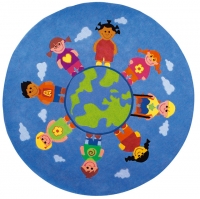 Zpracovatel programu:	Mgr. Sylvie Sedláčková, ředitelka školyza spoluúčasti a přispění pedagogického kolektivuMŠ Štěpánovice:Věry Mračkové, Renaty Mikátové, Ivy KubešovéMŠ Zvíkov: Marie Placatkové, Evy MáchovéDatum vydání programu:	29. srpna 2013Účinnost programu:	Školní vzdělávací program pro předškolní vzdělávání je zpracován s platností od 1. 9. 2013Jeho podoba nemusí být konečná a trvalá, může se měnit, vyvíjet a dotvářet podle aktuálních podmínek. Celý vzdělávací proces budou zároveň ovlivňovat partneři: hlavně děti, pracovníci školy a rodiče.Projednán:			Na pedagogické radě dne 29. srpna 20131. Identifikační údaje o školeZřizovatel:			Obec Štěpánovice, Vlkovická 154, 373 73 ŠtěpánoviceNázev školy:			Základní škola a Mateřská škola ŠtěpánoviceAdresa:		 	Nová 166373 73, ŠtěpánoviceŘeditelka školy:		Mgr. Sylvie SedláčkováTelefon:			387 984 904 ředitelka                                                    387 984 992 MŠ Štěpánovice                                                    387 994 025 MŠ Zvíkove-mail:			             zsstepanovice@email.czmsstepanovice@seznam.czmszvikov@seznam.czMísta poskytovaného vzdělávání a školských služeb: 				Nová 166, 373 73 Štěpánovice				Lišovská 26, 373 72 LišovPrávní forma: 		             příspěvková organizace s právní subjektivitouIČ:				71 002 553Identifikátor zařízení: 	650 056 272Kapacita mateřské školy:	68 dětíZápis do rejstříku škol:           1. 1. 2006Počet tříd:                                  3  z toho Štěpánovice:   I.  třída    24 + 4 ve výjimce   =  28 dětí                              II. třída                                      =  15 dětí          Zvíkov                               24 + 1 ve výjimce   = 25 dětíNázev programu:                 Poznáváme barevný svět2. Filosofie mateřské školy	Filosofií naší školy je rozvíjet samostatné, zdravé a sebevědomé děti cestou přirozené výchovy, položit základy celoživotního vzdělávání všem dětem podle jejich možností, zájmů a potřeb.Ve vzdělávání dětí upřednostňujeme rozvíjení smyslového vnímání jako základu veškerého přirozeného poznávání, učíme se na základě prožitku a zkušeností, prostřednictvím činností.	Veškeré snažení všech zaměstnanců školy směřuje k tomu, aby zde bylo dítě maximálně šťastné, spokojené a úspěšné. Chceme, aby dítě, které odchází z naší mateřské školy, bylo optimálně rozvinuté na základě svých možností a zájmů, a to po stránce tělesné, psychické, sociální i duchovní, aby později jako dospělý člověk mohlo prožít plnohodnotný a smysluplný život a chovat se podle demokratických zásad soužití ve společnosti. Velkou péči věnujeme také spolupráci s rodiči a jejich informovanosti. Tradicí je i několikaletá spolupráce se zřizovatelem, ZŠ.Chceme, aby byl svět pro děti pestrý a barevný nejen barvami, ale i činnostmi, hrami a prožitky, aby každé dítě mělo možnost najít si tu správnou barvu.Jedna, dva, tři, čtyři, pět,	                                   Poznám nové kamarády,objevíme celý svět.	                                                postavím si z kostek hradyKrůček sem, krůček tam,                                            zpívání a tancování,do světa se podívám.	                                                hraní, spaní, povídání,                                                to mě baví velice                                                  v naší krásné školičce.3. Obecná charakteristika školyTřídy v obou MŠ jsou věkově smíšené.sourozenci mají možnost být spolu, snažíme se respektovat kamarádské vztahynové přicházející děti si lépe zvykají, snadněji se začleňují do kolektivuděti se učí nápodobou a vzájemně, přirozený rozvoj spontánních aktivit, vzájemné ovlivňování her starších a mladšíchděti zastávají různé sociální role (méně projevů agresivity, méně soupeření)přirozené rozvíjení tolerance, spolupráce, sebevědomí, zodpovědnosti za druhéstarší dětí přenášejí pravidla na mladší a kontrolují jejich dodržovánímladší děti si samy řeknou o větší pozornost Učitelky k plnění vzdělávacích činností a záměrů plně využívají přírodní polohu školy. V přímém okolí školy se nachází rybníky, lesy, pole a louky. Děti jsou každý den při pobytu venku seznamovány se změnami v přírodě. Blízkost přírody nám poskytuje dostatek inspirace pro rozvoj dětského vnímání všemi smysly a pro rozvoj radosti dětí z pobytu venku.MŠ Štěpánovice	V březnu 1980 byla slavnostně otevřena nová mateřská škola. V dvoupodlažní budově byly původně dvě třídy mateřské školy. S úbytkem dětí zůstala od září 1987 jednotřídní mateřskou školou. Od září 1990 je ve druhém podlaží areálu mateřské školy zřízena malotřídní základní škola. V roce 1997 se základní a mateřská škola staly jedním společným zařízením. V roce 2009 byla nově zrekonstruována v části bytového prostoru školy II. třída MŠ pro 10 dětí. O 3 roky později je prostor maximálně rozšířen, což navýšilo kapacitu na konečných 15 míst. Třída má samostatný vchod, umývárnu i WC.V současné době jsou v mateřské škole dvě věkově smíšené plně obsazené třídy. I. třída:	Žlutá               28 dětí (24 + 4 ve výjimce)II. třída:	Oranžová       15 dětíSoučástí areálu je vlastní kuchyně s jídelnou, kde mají všechny děti možnost se stravovat po celý den. Strava odpovídá zdravému způsobu stravování. V roce 2012 byla kuchyň vybavena vysokorychlostní myčkou. Třída, herna a ložnice dětí jsou dostatečně prostorné.  Obě třídy jsou vybaveny novým nábytkem. Roku 2012 byly pořízeny do obou tříd úložné skříně na matrace a lůžkoviny. Vybavení pomůckami a hračkami je přiměřené, dle finančních možností jsou doplňovány a obměňovány každý rok. Každá třída má svoji nástěnku, kde jsou rodiče informováni o dění v MŠ. Informace mohou rodiče najít i na webových stránkách školy.  Zahrada školy je prostorná, s udržovaným trávníkem, okrasnými stromy a keři. Sportovní hřiště s asfaltovým povrchem využívají děti k míčovým, pohybovým i volným hrám a k jízdě na tříkolkách a koloběžkách. V části zahrady jsou dva zahradní domky k ukládání hraček a nářadí. Zahrada je vybavena kovovými i dřevěnými průlezkami, skluzavkou, houpačkami. Roku 2013 byly instalovány nové herní prvky: kolotoč, vahadlová houpačka, pérové čtyřhoupadlo, a lanová pyramida. Školní zahrada je využívána jak dopoledne, tak odpoledne k různým hrám a činnostem dětí MŠ a ZŠ. MŠ Zvíkov	Mateřská škola Zvíkov byla zřízena 1. 9. 1976 přestavbou základní školy. Jedná se o jednotřídní MŠ. Třída MŠ je prostorná a umožňuje dětem v průběhu dne střídání rušných i klidových aktivit. Výhodou zařízení je oddělená místnost na odpolední odpočinek. Světlé vnitřní zařízení je převážně původní, dle finančních možností školy postupně doplňováno novým nábytkem.Součástí MŠ je výdejna stravy. Dětem je poskytována plnohodnotná a vyvážená strava s dostatkem tekutin, jídlo je dováženo ze ŠJ Štěpánovice.Areál školy obklopuje zahrada a dvůr, zahrada je prostorná, s dostatkem zeleně. Roku 2012 byla na zahradu umístěna prolézací věž se skluzavkou a vybudována pergola. 3. 1. Organizace	Součástí MŠ Štěpánovice je odloučené pracoviště MŠ Zvíkov, jehož součástí je školní výdejna. Odloučené pracoviště je sjednoceno v zásadních organizačních záležitostech, jako je např. zápis do MŠ se stejnými kritérii, jednotně vedená povinná dokumentace škol, jednotně vedené účetnictví a inventarizace majetku. Mateřská škola hospodaří s peněžními prostředky od zřizovatele a s peněžními prostředky státu - MŠMT. Dále hospodaří s finančními prostředky vybíranými na částečnou úhradu neinvestičních nákladů od rodičů, s prostředky svých fondů a s peněžitými dary od fyzických a právnických osob. 3. 2. Personální zajištěníNa MŠ pracuje 5 kvalifikovaných učitelek pod vedením ředitelky Mgr. Sylvie Sedláčkové a 5 provozních zaměstnanců: 1 ekonomka, která je zároveň vedoucí školní jídelny, 1 uklízečka na dohodu, 2 školnice, 1 kuchařka, 1 pomocná kuchařka.Všichni pracovníci jednají a chovají se tak, aby byli vždy na profesionální úrovni v souladu se společenskými pravidly a pedagogickými a metodickými zásadami výchovy a vzdělávání předškolních dětí.Všechny pedagogické pracovnice mají potřebnou odbornou kvalifikaci. Všechny pracují na základě jasně vymezených a společně vytvořených pravidel.  Pedagogové se sebevzdělávají, ke svému dalšímu vzdělávání přistupují aktivně. Ředitelka podporuje další vzdělávání učitelek, dle finančních možností vytváří podmínky pro jejich další systematické vzdělávání. Všichni pedagogové mají možnost využívat nabídek různých vzdělávacích institucí s akreditací MŠMT. Rozvrh přímé pedagogické práce všech pracovnic je uzpůsoben tak, aby byla zajištěna optimální pedagogická péče při práci s dětmi.
Záměry:Motivovat zaměstnance k dalšímu sebevzděláváníPodporovat týmovou spolupráci3. 3. Výchovně vzdělávací činnostVšechna pracoviště zaštiťuje jednotný školní vzdělávací program, na základě kterého si jednotlivé třídy na obou pracovištích sestavují své třídní vzdělávací programy. Celoroční integrované bloky jsou členěny do tematických celků, které vystihují hlavní záměry mateřské školy. Tyto celky jsou dále rozpracovány v jednotlivých třídách v třídních vzdělávacích programech, které jsou rozvrženy na určité časové úseky. Učitelky v nich volí pro svou třídu konkrétní činnosti a prostředky k naplňování cílů, určují způsob realizace těchto činností (formy), doplňují jej o různé třídní či celoškolní akce. Součástí je také průběžné hodnocení (evaluace).Při své práci nabízíme kvalitní standardní  péči o děti mateřské školy a současně nadstandartní aktivity jako jsou: dílčí projekty, sportovní a kulturní akce, akce pro rodiče a děti, výlety,  návštěva základní školy, periodické screeningové vyšetření zraku, návštěva knihovny, společné akce MŠ a ZŠ  - Halloweenský průvod, besídka školy pro rodiče,  Dětský maškarní ples, Martinská zábava pro dospělé, besedy a ukázky práce policistů, hasičů, návštěva divadelních představení, kroužek hry na flétnu, kroužek Aj, náboženství, výlety aj. Věnujeme se též prevenci vadné výslovnosti – zařazujeme jazykové chvilky, rozvíjíme komunikativní dovednosti dětí.	Předškolní vzdělávání se uskutečňuje ve všech činnostech a situacích, které se v průběhu dne v mateřské škole vyskytnou. Naši prioritou je vyvažovat spontánní a řízené aktivity v poměru, který odpovídá potřebám a možnostem dětí. Hlavní náplní naší výchovné činnosti je využívání metody prožitkového učení dětí. Veškeré snažení všech zaměstnanců mateřské školy směřuje k tomu, aby zde bylo dítě maximálně spokojené a šťastné.	Našim cílem je vytvářet ve škole podnětné prostředí, zajímavé a především obsahově bohaté. Do vzdělávacího programu zařazujeme široké spektrum různorodých celoškolních akcí. Veškeré aktivity obsahují prvky hry a tvořivosti. Jednou z našich dalších priorit je vzbuzovat u dětí nejen aktivní zájem poznávat okolní svět, ale především umožnit dětem porozumět sobě i světu, který je obklopuje. Dalším cílem je rozvíjet u dětí tělesnou a pohybovou zdatnost nejen na zahradách MŠ, které jsou vybaveny hracími prvky, na vycházkách do okolí školek, výletech do přírody, ale i při pohybových hrách ve školce. Při polodenních vycházkách do okolí a pobytu ve škole v přírodě  citlivým přístupem a působením pěstujeme  u dětí úctu k životu, všemu živému a prosazujeme myšlenku ochrany životního prostředí. Naši snahou je vychovávat v dětech kladný vztah k přírodě - mít vztah k životu, k sobě samému, k druhým lidem a ke zdravému životnímu stylu. Budujeme v dětech úctu k lidovým tradicím a radost z lidové písně. V neposlední řadě se snažíme o participaci dětí a rodičů na programu školy a pěstování dobrých vztahů. Rodiče získávají informace o dění v MŠ z nástěnek i webových stránek školy. Snahou učitelek je zapojit rodiče do plánovaných akcí školy, jsou aktivními pomocníky při organizaci a sponzorování společných akcí. Stěžejní je pro nás důvěra a vzájemná pomoc mezi vedením školy, zřizovatelem, zaměstnanci školy, rodiči a dětmi. To je základem toho, aby se mateřská škola stala vzdělávacím a kulturním centrem města a okolí. 3.4. Zápis dětí do mateřské školy	Zápis dětí do mateřské školy na následující školní rok probíhá zpravidla v měsíci dubnu v tom kalendářním roce, ve kterém následující školní rok začíná a děti v tomto školním roce dovrší věku tří let. O termínu zápisu je veřejnost informována na informačních tabulích v mateřských školách, na webových stránkách školy, na úředních deskách obce a prostřednictvím plakátů. Děti mohou být do mateřské školy přijímány i v průběhu školního roku, je-li volná kapacita školy. Dítě do mateřské školy přijímá na základě podání žádosti rodičů (Přihlášky dítěte k zápisu do MŠ) ředitelka mateřské školy, která vydala kritéria pro přijímání dětí do mateřské školy. Tuto přihlášku si rodiče nebo zákonní zástupci dítěte mohou vyzvednout v ředitelně mateřské školy nebo ve třídách MŠ jeden měsíc před zápisem.Přihlášku je nutno odevzdat v určeném termínu osobně ředitelce školy. Do 14 dní po ukončení zápisu obdrží rodiče rozhodnutí o přijetí /nepřijetí/ dítěte do MŠ. Rozhodnutí si osobně vyzvednou v předem určeném termínu v ředitelně školy, popř. po dohodě může být doporučeně odesláno poštou. 4. Plánování - Koncepce rozvoje MŠ  Motto:   Není nad šťastné dětství. To dává sílu na celý život.Při plánování i tvorbě integrovaných bloků a tematických celků se pohybujeme kolem vzdělávacích cílů, které jsou naplňovány průběžně. Bloky volíme z hlediska rámcových cílů předškolního vzdělávání: Co se dítě naučíS jakými hodnotami se v něm setká Jaký prostor pro sebeuplatnění získá Témata naplňujeme činnostmi, které směřují k očekávaným výstupům v podobě klíčových kompetencí – ať už se přednostně zaměříme na jakýkoliv z cílů, naplňujeme různou měrou i ty ostatní. Očekávané výstupy jsou vymezeny pro jednotlivé „oblasti“ rozvoje dítěte a vyjadřují, k čemu má dítě v té, které oblasti směřovat, co má být u dítěte podporováno, rozvíjeno, vytvářeno, posilováno apod. Práce s dětmi v naší MŠ vede k naplnění vrcholného cíle = radostného prožití celého dne v MŠ. Chceme umožnit dětem uspokojovat jejich potřeby, rozvíjet jejich dovednosti a orientovat se v okolním světě. Každé dítě je talentované, každé v sobě nese svůj úspěch - třeba i malý. Na dospělých je, aby mu pomohli jeho talent najít. Vzdělávání v naší mateřské škole smysluplně obohacuje denní program dítěte v průběhu jeho předškolních let v přirozeném prostředí skupiny vrstevníků. Naše mateřská škola usiluje o to, aby první krůčky byly stavěny na promyšleném, odborně podepřeném a lidsky i společensky hodnotném základě, aby čas prožitý v mateřské škole byl pro dítě radostí, příjemnou zkušeností a zdrojem dobrých základů do života i celoživotního vzdělání. Nejde nám pouze o to, abychom naplňovali dětskou mysl, ale abychom v první řadě probouzeli v dítěti aktivní zájem a chuť dívat se kolem sebe, naslouchat a objevovat, i odvahu ukázat, co všechno už samo umí, zvládne a dokáže. Koncepce rozvoje naší MŠ vychází z přirozené potřeby lidského pohybu je zaměřena na veškeré tělovýchovné, pohybové a rekreační činnosti. Od kojeneckého věku je pohyb podmínkou a předpokladem zdravého růstu a vývoje dítěte. V dnešní přetechnizované společnosti se ukazují záporné následky civilizačního procesu na zdravotní stav a funkční schopnost lidského organismu. Poskytnout dětem dostatek prostoru k pohybovým aktivitám všeho druhu ve všech ročních obdobích.V letních a podzimních měsících provádět cvičení na zahradě nebo v přírodě – zde dětem nahrazovat nářadí přirozenými překážkami (pařezy, keře, stromy), které děti vhodným způsobem zdolávají.Maximálně využívat pobytu venku, chodit s dětmi na delší procházky (přiměřeně věku – maximálně však 6 km). Chůze je nejpřirozenější pohyb člověka a při procházkách je možnost pozorovat krásy přírody, utvářet si k ní vztah, učit se s ní zacházet, sledovat dění života, získávat mnoho poznatků z přírody – ekologická výchova.K ozdravění organizmu dětí pořádat polodenní výlety do přírody se sezónním zaměřením (sáňkování, bobování) nebo poznávacím (za zvířátky), kde kromě ozdravného pobytu děti načerpají mnoho poznatků a zážitků – ekologická výchova.Provádět každodenní cvičení, cvičení při hudbě, cvičení s různým náčiním. Využití nářadí a náčiní urychluje nenásilně pohybový rozvoj dětí, upevňuje dovednosti a pěstuje odvahu.Neopomíjet pohybové hry, kterými se kromě pohybu rozvíjejí mnohé vlastnosti –sebeovládání, kázeň, tvořivá činnost, pozornost, odvaha. Dítě hledá své místo ve skupině, navazuje kontakty s ostatními, učí se prosadit svou osobnost.4. 1.  Dlouhodobé cíle mateřské školy Učit děti vnímat svět kolem sebe, dění v tomto světě a vytvořit základy pro odpovědný postoj dítěte ke společenskému a přírodnímu prostředípěstování odpovědnosti za vlastní jednánívyužívání přirozených životních situací k přirozenému učení vlastním prožitkemPodporovat rozvoj sociálně-kulturních postojů, návyků a dovedností dítěte, učit je přijímat společenské, morální a estetické hodnotydodržování stanovených pravidelseznamování s morálními, společenskými a estetickými hodnotamivnímání a respektování společnostiúčast školy na mimoškolních akcíchZlepšovat tělesnou zdatnost, podporovat rozvoj pohybových dovedností, učit sebeobslužným dovednostem, vést děti ke zdravému životnímu styludokonalý pitný režimskladba jídelníčkuzařazování různorodých pohybových i sportovních aktivit, přiměřených věkuodpolední odpočinkové aktivity uzpůsobené věku a potřebám dětíPodporovat duševní pohodu dětí, rozvíjet jejich intelekt, řeč, poznávací procesy, city, vůli se zaměřením na rozvoj smyslůdenní využívání smyslového vnímání k přirozenému učenídenní využívání jazykových chvilek – důraz na prevenci vad řečivyužívání tvořivé improvizace v práci pedagogů /okamžitá reakce na situaci, kterou děti vytvoří/didakticky zacílené činnosti realizované především ve skupinách a individuálnězajímavými tematickými bloky probouzet zájem o poznávánívyužívání experimentovánízodpovědná příprava dětí pro vstup do ZŠ ve všech oblastech rozvoje osobnosti dítětedůraz na péči o děti s odkladem školní docházkyrozšiřování a zkvalitňování nadstandardních aktivit školyRozvíjet spolupráci s rodiči dětívyužívání MŠ jako poradenského servisu pro rodiče, nabídka odborné literatury pro rodičeinformovanost rodičů prostřednictvím webových stránek školy – pravidelné obnovování fotogalerie z denních činnostíspolečné akce s rodičiindividuální spolupráce s jednotlivými rodiči (komunikace pedagog – rodič)Rozvíjet spolupráci s ostatními institucemipravidelné vystoupení pro rodičevzájemné návštěvy v ZŠ, obecní knihovny a regionálního muzeapravidelné akce Hasičů a Městské policieperiodické screeningové vyšetření zraku dětí 4. 2.  Průběžné cíle mateřské školy Průběžné cíle jsou naplňovány společně s hlavními cíli při každodenních činnostech a příležitostech, různých skupinových i individuálních aktivitách a společných akcích, ve volných chvílích a kdykoli během dne:Celkově rozvíjet učení a poznání     kladnou motivací vést dítě k dokončení zadané práceučit nejen činnostmi spontánními, ale naučit též vyvinout úsilí a soustředit se rozšiřovat slovní zásobu pracovat podle pokynů a instrukcí učitelkyOsvojovat si základní hodnoty   							vést dítě k řešení konfliktů dohodou vést dítě k zájmu o druhé, o to, co se děje kolem něho naučit dítě najít pomoc při projevech násilí vést dítě k uvědomění si, že za své chování a jednání musí nést důsledky vést dítě k dodržování pravidel bezpečnosti své i ostatních dětí ve tříděupevňovat a dodržovat základní společenské normy a pravidla chování hodnocením kladných i záporných činností, chování a jednání vůči ostatním dětemZískávat osobní samostatnost učit se dbát na své zdraví a bezpečnostučit se rozpoznávat své slabé a silné stránky chápat, že o tom, co bude dělat, se člověk rozhoduje svobodně se všemi možnými důsledky dodržovat základy osobní hygienyrozvíjet sebeobslužné činností a dovednostíPečovat o zdraví a tělesný rozvoj respektovat informace rodičů při předávání dětí do MŠpředcházet nemocnost dětí vhodným oblečenímotužovat děti vodou, vzduchem (systém větrání, v létě sprchování)při pobytu venku a odpoledním odpočinku neprochladnout, nenechat děti zpotittělovýchovné činnosti venku za příznivého počasí denní cvičení – neopomíjet přímivé a zdravotní cviky, cviky pro nožní klenbu péče o zdraví dětí v průběhu celého dne (čištění nosu, zubů)nenutit děti do jídla – respektovat jejich potřeby - citlivý přístup, obdobně reagovat na děti, které nespí – přiměřený odpočinek apod.dodržování pitného režimupravidelné výlety do přírody Vzdělání dětí rozvíjet přirozenou cestouprostřednictvím prožitků, praktických zkušeností - mělo by zasahovat celou osobnost dítěte, vše bude provázáno a propojenouskutečňovat ho v denním režimu ve všech činnostech a situacích, které se v průběhu dne v MŠ vyskytnou (citlivě reagovat na okamžitou situaci)spontánní a řízené aktivity budou vyváženéSnažit se vytvářet podnětné a pohodové prostředí pro děti i zaměstnancerespektovat individuální potřeby, touhy a přání dětí, vyslechnou je, nechat svobodně pohybovatposkytovat dětem časovou rezervu k získání potřebných kulturních, hygienických a společenských návykůúčast učitelky jako rovnocenného partnera ve hře, hodnotit její slovní projev, takt, veselost, nápaditost, flexibilitunabízet vhodné hračky a pomůcky využívat častěji a pohotověji pochvalu, respektovat pracovní tempo dětí (individuálně)respektovat potřeby a zájmy zaměstnancůRozvíjet sociálně-kulturní postojeučit děti vnímat různost kulturních komunitvést k přátelství a soudržnosti s dětmi jiných národnostíVzdělávací cíle budeme naplňovat tím, že pracujeme: s podmínkami – materiálními, hygienickými, bezpečnostními, psychohygienickými, personálními apod., analyzujeme vlastní situaci a porovnáváme s požadavky RVP PVs činnostmi – plánujeme činnosti dětí, protože jsou zárukou motivace, což je předpokladem, že vzdělávací cíle budou naplňovány a vzdělání bude efektivnís riziky – která upozorňují, čemu je třeba předejít nebo se vyhnout, aby nebylo ohroženo naplňování vzdělávacích cílů a ovlivněny výsledkys tematickými celky – tyto plánované celky je nutné doplňovat tématy ze spontánně vzniklých situací, nápadů a zájmů dětí – vše je třeba realizovat prostřednictvím prožitku dětíse zpětnou vazbou – analyzujeme, vyhodnocujeme – hodnotíme to, na kolik jsou naplňovány cíle vzdělávání:co se činností děti učí, jak se rozvíjís jakou hodnotou se setkávajíjaký mají prostor pro samostatnosts kompetencemi – které upřesňují specifické cíle v pěti oblastech (učení, řešení problémů, komunikativní, sociální a personální, činnostní a občanské) a slouží jako ukazatelé rozvoje a postupu učení, dosažených výsledků.4.2.1 Klíčové kompetenceJsou to určité výstupy, kterých chceme ve vzdělávání dětí dosáhnout a ke kterým směřujeme. Je to soubor předpokládaných vědomostí, dovedností, schopností, postojů a hodnot důležitých pro osobní rozvoj a uplatnění každého jedince. Předpokládá se, že dítě ukončující předškolní vzdělávání dosáhne určitých klíčových kompetencí. Pro předškolní vzdělávání jsou za klíčové považovány toto kompetence:Kompetence k učení:soustředěně pozoruje, zkoumá, objevuje, všímá si souvislostí, experimentuje a užívá při tom jednoduchých pojmů, znaků a symbolůzískanou zkušenost uplatňuje v praktických situacích a v dalším učenímá elementární poznatky o světě lidí, kultury, přírody i technikyklade otázky a hledá na ně odpovědiučí se nejen spontánně, ale i vědomě, vyvine úsilíodhaduje své síly, učí se hodnotit svoje osobní pokrokypokud se mu dostává uznání a ocenění, učí se s chutíKompetence k řešení problémů :všímá si dění i problémů v bezprostředním okolířeší problémy, na které stačíproblémy řeší na základě bezprostřední zkušenostipři řešení myšlenkových i praktických problémů užívá logických, matematických i empirických postupůzpřesňuje si početní představy, užívá číselných a matematických pojmůrozlišuje řešení, která jsou funkční a řešení, která funkční nejsounebojí se chybovat, pokud nachází pozitivní ocenění nejen za úspěch, ale také za snahu Kompetence komunikativní :ovládá řeč, hovoří ve vhodně formulovaných větách, samostatně vyjadřuje své myšlenky, otázky i odpovědi, rozumí slyšenémudokáže se vyjadřovat a sdělovat své prožitky, pocity a náladydomlouvá se gesty i slovyv běžné situaci komunikuje bez zábran a ostychu s dětmi i s dospělýmiovládá dovednosti předcházející čtení a psaníví, že lidé se dorozumívají i jinými jazyky a že je možnost jim učitKompetence sociální a personální :samostatně rozhoduje o svých činnostech, umí si vytvořit svůj názor a vyjádřit jejuvědomuje si, že za sebe i své jednání odpovídá a nese důsledkydětským způsobem projevuje citlivost a ohleduplnost druhým, pomoc slabším, rozpozná nevhodné chováníve skupině se dokáže prosadit, ale i podřídit, při společných činnostech se domlouvá a spolupracujenapodobuje modely prosociálního chování a mezilidských vztahů, které nachází ve svém okolíje schopno chápat, že lidé se různí a umí být tolerantní k jejich odlišnostem a jedinečnostemchápe, že nespravedlnost, ubližování, ponižování, lhostejnost, agresivita a násilí se nevyplácí a že vzniklé konflikty je nutné řešit dohodouKompetence činnostní a občanské :svoje činnosti a hry se učí plánovat, organizovat, řídit a vyhodnocovatdokáže rozpoznat a využívat vlastní silné stránky, poznávat svoje slabé stránkymá smysl pro povinnost ve hře, práci i učenízajímá se o druhé i o to, co se kolem dějemá základní dětskou představu o tom, co je v souladu se základními lidskými hodnotami a normami, i co je s nimi v rozporu, a snaží se podle toho chovatuvědomuje si svá práva i práva druhých, učí se je hájit a respektovatví, že není jedno, v jakém prostředí žije, uvědomuje si, že se svým chováním se na něm podílí a že je může ovlivnitdbá na osobní zdraví a bezpečí svoje i druhých, chová se odpovědně s ohledem na zdravé a bezpečné okolní prostředí4.2.2 Funkční gramotnostiOblast funkčních gramotností je zpracována v souvislosti s požadavky MŠMT, prioritami krajskými a ČŠI. Problematika funkčních gramotností je v naší mateřské škole zařazena do oblasti vzdělávacího obsahu a klíčových kompetencí, ke kterým systematicky směřujeme děti všech věkových kategorií. Povinností všech pedagogů je pravidelně zařazovat všechny funkční gramotnosti do běžné vzdělávací práce a to formou frontálních, skupinových, individuálních a individualizovaných činností. K naplnění lze použít mimo každodenně prolínajících se činností vycházejících ze vzdělávacích oblastí také různorodě orientovaných projektových dnů, projektů a dílen. Předčtenářská gramotnostCílem naší MŠ je průběžně startovat, upevňovat a procvičovat dovednosti související s přípravou na čtení a psaní. Pedagogové se zaměří na rozvoj předčtenářských dovedností dětí všech věkových kategorií. Do vzdělávací práce budou zařazovány činnosti jazykového, literárního a grafomotorického charakteru.Dítě vedeme k tomu, aby umělo pojmenovat většinu toho čím je obklopeno, dovedlo verbálně komunikovat, rozumělo slovům a výrazům, aktivně si rozšiřovalo svůj slovník, mluvilo gramaticky správně, umělo své myšlenky-pocity-nálady formulovat do vět a vyslovovalo jasně a zřetelně.Předmatematická gramotnostCílem naší MŠ je podněcovat matematické představy dětí. Do vzdělávací práce budou zařazovány činnosti související s orientací v prostoru, matematickými představami a řešením problémových situací.Dítě vedeme k tomu, aby umělo rozlišovat znaky a detaily, kreslilo geometrické tvary, chápalo časové vztahy a umělo se orientovat v prostoru-v rovině-na ploše, chápalo základní matematické pojmy (více, méně, menší, větší, před, za, čtverec-kruh-trojúhelník), mělo vytvořenou představu o číslech a číselných řadách, umělo předměty třídit-řadit-porovnávat.Přírodovědná gramotnostCílem naší MŠ je podporovat rozvoj přírodovědné gramotnosti. Do vzdělávací práce budou zařazovány činnosti související s ochranou životního prostředí, enviromentální problematikou, zdravím člověka a řešením problémových situací.Dítě vedeme k tomu, aby umělo přijmout změnu a vyrovnat se s ní, mělo základní poznatky o světě lidí-přírody-kultury i techniky, mělo elementární povědomí o nutnosti ochrany přírody a znalo možnosti jak aktivně přírodu chránit, uvědomovalo si možnosti ohrožení svého zdraví.Sociální gramotnostCílem naší MŠ je podpora rozvoje sociálních a společenských návyků, postojů a gramotnosti. Do vzdělávací práce budou zařazovány činnosti podporující sebeuvědomování, sebeovládání, kooperaci ve skupině, participaci na společném úkolu, respektování pravidel a navazování sociálních kontaktů. Dítě vedeme k tomu, aby umělo respektovat předem domluvená pravidla, dokázalo se ovládnout a elementárně regulovat své chování, umělo vyjádřit svůj názor-souhlas-nesouhlas, dokázalo spolupracovat a být partnerem při hře, uplatňovalo společenská pravidla ve styku s dospělými i dětmi, dokázalo při hře vyjednávat-kooperovat-dohodnout se-ustoupit-prosadit svůj názor, zařadit se do skupiny vrstevníků.Informační gramotnostCílem naší MŠ je seznámit děti se základními informačními technikami a možnostmi jejich využití. Do vzdělávací práce budou zařazovány činnosti podporující práci s encyklopediemi, počítačem, internetem a aktivity související s předáváním informací pomocí pošty, telefonů apod.Dítě vedeme k tomu, aby vědělo, kde lze informace vyhledat – knihy-počítač-internet-televize-rozhlas a jak je předávat písemnou-telefonickou-ústní formou.5. Podmínky a organizace vzdělávání Děti mají tytéž základní potřeby jako dospělí. Rozdíl je v tom, že jejich uspokojování či neuspokojování v dětství rozhoduje o tom, jaký člověk z dítěte vyroste.5.1   Materiální podmínky Mateřská škola má prostory a takové prostorové uspořádání, které vyhovuje nejrůznějším skupinovým i individuálním činnostem dětí.Ve všech místnostech školy jsou nová plastová okna, některá je nutno dovybavit žaluziemi. Třídy jsou dostatečně vybaveny nábytkem, dle finančních možností je průběžně staré vybavení nahrazováno novým.Dětský nábytek, tělocvičné náčiní, zdravotně hygienické zařízení jsou přizpůsobeny antropometrickým požadavkům, jsou zdravotně nezávadné, bezpečné a estetické.Vybavení pomůckami, hračkami, materiály, náčiním a různými doplňky odpovídá počtu dětí i jejich věku. Vše je průběžně doplňováno a obnovováno, učitelky plně využívají všech pomůcek k plnění ŠVP PV.Většina hraček, pomůcek a doplňků je umístěna tak, aby je děti dobře viděly, mohly si je samostatně brát a zároveň uklízet na správné místo.Prostory jsou vyzdobeny pracemi učitelek a dětí, které se tak podílejí na úpravě celé školy.Na obě budovy školy navazuje školní zahrada. Zahrady jsou vybaveny tak, aby umožňovaly dětem rozmanité pohybové a další aktivity. Pravidelně ročně jsou prováděny technické kontroly.Všechny vnitřní i venkovní prostory mateřské školy splňují bezpečnostní a hygienické normy dle platných předpisů.5.2   Životospráva Základní podmínkou je životospráva. Dětem je poskytována vyvážená strava s dostatečným množstvím ovoce a zeleniny. Rovněž pitný režim zajišťuje přísun tekutin během celého dne a to jak v budově, tak při pobytu venku.Doba mezi poskytovanými pokrmy odpovídá doporučovaným intervalům, především dvouhodinový dopolední pobyt venku by měl ovlivnit apetit dětí.Snažíme se nenucenou formou děti postupně zvykat na pestrý jídelníček. Množství jídla si děti určují samy, dá se dohodnout strava pro alergické děti či najít řešení v případě nechuti konzumovat určitý pokrm – např. přidáním polévky, krajíčkem chleba apod. Nepoužíváme dochucovadla, instantní přípravky, omezujeme polotovary. Doba mezi poskytovanými pokrmy odpovídá doporučovaným intervalům.5.3  Psychosociální podmínky Všichni zaměstnanci mateřské školy se snaží vytvářet takové prostředí, aby se v něm děti cítily šťastně, spokojeně a hlavně bezpečně.Bezpečnost v sobě zahrnuje pocit jistoty, stability, osvobození od strachu, úzkosti, poskytnutí si navzájem pomoci.Nutné mantinely v podobě pravidel bezpečnosti a společného soužití platí pro všechny stejně, nikdo netvoří výjimku. Osobní svoboda se jimi nutně musí řídit. Na tvorbě některých z nich se podílí i děti.Ke stmelování kolektivu ve třídě pomáhá rovnocenný přístup všech zaměstnanců, především prosociální orientace.U dětí podporujeme především toleranci, vzájemnou ochotu pomáhat, předat druhému co už sám umím, upřednostňovat mladší a slabší (chlapci přednost děvčatům), soutěžení pouze formou radostného prožitku v kolektivu.Přístup pedagogů je nenásilný, podporovaný vhodnou motivací, vyvolávající aktivní spoluúčast a zájem dětí. Prostřednictvím komunitního kruhu se poznáváme navzájem, prohlubujeme vzájemnou důvěru i sebedůvěru.Používáme především kladné hodnocení dítěte (s konkrétním popisem hodnocené skutečnosti), posilujeme tím dětské sebevědomí, které nepřímo vede k zapojování do činností a odvaze experimentovat.Adaptace probíhá po domluvě s rodiči podle potřeby, rovněž délka pobytu v MŠ během dne.Děti mohou přicházet ráno do 8,00 hod, odcházet mohou po obědě nebo po odpoledním spaní z MŠ v kteroukoliv dobu. Individuální dohoda dle potřeb rodiče nebo dítěte je po dohodě možná.Poobědní odpočinek je upraven dle individuálních potřeb dětí s přihlédnutím na věk.Denní řád vychází z organizace jednotlivých činností a aktivit během dne, z nichž některé jsou stabilní (stravování, odpočinek) a jiné pružně reagují na aktuální situaci. Nemá charakter neměnného schématu. Jeden den v týdnu, dle volby učitelek, je věnován volné hře bez řízené dopolední činnosti. V této době se učitelky věnují dle svého uvážení, v souladu se ŠVP, individuálně skupině dětí (předškoláci, děti s vadou výslovnosti, opožděným fyzickým nebo psychickým vývojem apod.) Děti tráví denně minimálně dvě hodiny venku, během roku se podle počasí přesouvá většina činností ven. Pouze silný vítr, déšť či mráz pod  -10°C je překážkou.Poměr mezi činnostmi řízenými a volně probíhajícími volbou dětí je vyvážený, děti mají možnost se aktivně účastnit všech činností, nebo naopak jen pozorovat, mít svůj klid a odpočívat.Respektujeme individuální potřeby dětí, pomáháme jim v nastavení jejich pohodového životního optima a hlavně tempa.5.4    Organizační chod školy 	Denní řád je dostatečně pružný, umožňuje reagovat na individuální možnosti dětí, na jejich aktuální potřeby. Do denního programu jsou pravidelně zařazovány řízené pohybové aktivity. Pedagogové se plně věnují dětem a jejich vzdělávání, aby nacházely potřebné zázemí, klid a soukromí.Při vstupu dítěte do mateřské školy je uplatňován individuální přístup učitelky, aby se dítě co nejdříve adaptovalo.Děti mají dostatek prostoru pro spontánní hry, aby ji mohly dokončit, anebo se k ní později vrátit. Veškeré aktivity jsou organizovány tak, aby se děti zapojovaly do organizace činností a pracovaly svým tempem.Jsou vytvářeny podmínky pro individuální, skupinové i frontální činnosti, děti mají možnost se realizovat ve velkých i malých skupinách.Plánování činností vychází z potřeb a zájmů dětí, vyhovuje individuálním vzdělávacím potřebám a možnostem dětí. Jsou vytvářeny vhodné podmínky pro plnění motivačních celků v každé třídě.Nejsou překračovány stanovené počty dětí ve třídách, spojování tříd je možné výjimečně a to na dobu nezbytně nutnou.6. Organizace vzdělávání jednotlivých pracovišťDěti jsou zařazeny na obou pracovištích do smíšených tříd, které nejsou specializované, neboť naším cílem je, aby bylo dítě rozvíjeno stejnoměrně a po všech stránkách. Jsme si vědomi, že vysoké počty dětí ve třídách nejsou nejvhodnějším řešením pro naplňování principů ŠVP. Lze předpokládat, že se jedná o přechodný jev a v dalších letech se budou počty dětí snižovat. Ideálním výchovně vzdělávacím prostředím MŠ je 20 dětí ve třídě. Vzdělávání je uskutečňováno při všech činnostech a situacích, které se v průběhu dne vyskytnou, vyváženým poměrem řízených a spontánních aktivit. Didakticky zacílenou činnost zakládáme na aktivní účasti dítěte, založené na smyslovém vnímání a prožitkovém učení, pracujeme individuálně a ve skupinách.6.1	MŠ Štěpánovice6.1.1	Vnitřní uspořádání školy6.1.2	Režim dneDenní řád vychází z organizace jednotlivých činností a aktivit během dne, z nichž některé jsou stabilní (stravování, odpočinek) a jiné pružně reagují na aktuální situaci. Nemá charakter neměnného schématu. Jeden den v týdnu, dle volby učitelek, je věnován volné hře bez řízené dopolední činnosti. V této době se učitelky věnují dle svého uvážení, v souladu se ŠVP, individuálně skupině dětí (předškoláci, děti s vadou výslovnosti, opožděným fyzickým nebo psychickým vývojem apod.) 6.2  MŠ Zvíkov6.2.1	Vnitřní uspořádání školyRežim dneDenní řád vychází z organizace jednotlivých činností a aktivit během dne, z nichž některé jsou stabilní (stravování, odpočinek) a jiné pružně reagují na aktuální situaci. Nemá charakter neměnného schématu. Jeden den v týdnu, dle volby učitelek, je věnován volné hře bez řízené dopolední činnosti. V této době se učitelky věnují dle svého uvážení, v souladu se ŠVP, individuálně skupině dětí (předškoláci, děti s vadou výslovnosti, opožděným fyzickým nebo psychickým vývojem apod.)6.3	Pedagogické zajištěníVšichni pracovníci, kteří pracují v MŠ jako pedagogové, mají předepsanou odbornoua pedagogickou způsobilost. Pedagogové se dále vzdělávají a spolupracují s dětskýmlékařem a PPP.7. Vzdělávací obsah7.1  ÚvodDílčí záměry našeho vzdělávacího programu jsou rozčleněny do integrovaných bloků, ve kterých budeme pracovat s určitými tematickými celky. Společně vytvořené tematické celky určitým způsobem charakterizují školu jako celek a budou rozpracována v třídních vzdělávacích programech na podtémata. Společné tematické celky a podtémata nejsou časově limitována, podtémata nejsou pro učitelky zavazující, je možná obměna. Základní nabídka konkrétních činností je orientační.Vzdělávání na základě integrovaných tematických bloků představuje model přímé práce s dětmi, který nejlépe odpovídá přirozené mentalitě a vzdělávacím potřebám a možnostem dětí předškolního věku. Témata integrovaných bloků jsou dětem blízká, jsou odvozena z přirozeného cyklu ročních období, z přírodních a společenských situací s nimi spojených. Vyhovují psychologickým i didaktickým specifikům vzdělávání dětí předškolního věku – jsou přirozeně motivující, přehledné a souvisle navazující. Umožňují dětem nabízet různorodé činnosti a příležitosti, které jsou dítěti blízké a srozumitelné a vycházejí z přirozených vzdělávacích potřeb dítěte.Všechna témata bezprostředně souvisí s každodenní realitou života dítěte. Celý tematický celek je propojený tím, co dítě denně prožívá a vidí – děti jsou tak vedeny k vnímání skutečnosti v přirozených souvislostech, aby se u nich rozvíjela celá osobnost dítěte (fyzické, psychické i sociální kompetence)	Ve školním vzdělávacím programu se zabýváme rozšířením běžných činností v MŠ o činnosti zaměřené na rozvoj smyslů pro kamarádství, soucítění, spolupráci, sebepoznání, lepší komunikaci. Respektujeme individualitu každého dítěte, jeho zvláštnosti, schopnosti, hledání společného řešení, respektování pravidel, respektování druhého. Chceme vytvořit prostředí bezpečí a porozumění.Zpracovaný materiál odpovídá základním požadavkům pro výchovu a vzdělávání dětí předškolního věku. Je sestaven tak, aby respektoval rámcové cíle předškolního vzdělávání:rozvíjení dítěte a jeho schopnost učení (poznatek)osvojení si základů hodnot, na nichž je založena naše společnost (hodnota)získání osobní samostatnosti, schopnosti projevovat se jako samostatná osobnost působící na své okolí (postoj)Při každém rozpracování jsou respektovány požadavky na:rozvoj osobnosti dítěterozvíjí dítě v souladu s jeho schopnostmi a možnostmivytváří dostatek podnětů k učení a radosti z něhoposiluje sebevědomí dítěte a jeho důvěru ve vlastní schopnostivytváří prostředí pro vzájemné vztahy mezi dětmistimuluje rozvoj řečiseznamuje děti se vším, co je důležité pro životzdůrazňuje význam vlastních aktivitje připraven pomoci dětem, pokud to potřebujívytváří prostředí pohody a radosti z prožitého dneuplatňování podílu rodičů na vzdělávání v mateřské školeusiluje o partnerské vztahy s rodičiodpovídá za umožnění přístupu rodičů ke svým dětem ve třídě a za možnost podílet se na činnosti s dětmiumožňuje rodičům účastnit se na tvorbě programu školy a jeho hodnocenívede s rodiči průběžný dialog o jejich dětechprovádění hodnocení a využívání zjištěných informací pro další pedagogickou činnost:jak se děti cítily, projevovalyco se naučilyúroveň komunikaceco se povedlo, co ne a pročúroveň kresby, pracovních výrobkůVyhodnocování – evaluaci provádíme u témat (vždy po ukončení tematického celku) a 4x do roka po ukončení integrovaného bloku. 7.2 Přehled integrovaných bloků a tematických celkůVzdělávací činnosti jsou zpracovány do bloků, které tvoří tématické celky a podtémata jednotlivých tříd:7.3	Charakteristika jednotlivých bloků a tematických celků7.3.1	Blok:  Já, čas seznamování a malíř podzim„PODZIM VŠECHNY BARVY VZAL A JIMI MALOVAL“Připravujeme pro děti co nejvlídnější, pěkně upravené prostředí s radostnou atmosférou,aby se cítily dobře. U nejmladší věkové skupiny se zpočátku zaměřujeme na hygienické a pracovní návyky, návyky správného chování a seznamování se navzájem. Dětem poskytujeme co nejširší prostor pro hru, posilujeme přirozené poznávací city (zvídavost, zájem, …). Během celého dne respektujeme individuální potřeby dětí. Snažíme se vytvářet zdravé životní návyky, seznamujeme děti s částmi lidského těla a péči o zdraví (hygiena, stravování, protidrogová prevence), zdůrazňujeme ochranu osobního soukromí.Vytváříme a upevňujeme poznatky o živé a neživé přírodě a o změnách, které se v ní odehrávají. Učíme je být citlivé nejen k přírodě, ale i k věcem a živým bytostem. Základním prostředkem k seznamování s přírodou jsou vycházky. Děti pozorují změny v přírodě, vnímají krásy podzimu, přírodní jevy, počasí, seznamují se s charakteristickými znaky podzimu. Součástí je seznámení a vlastní prožívání tradic, dětských her, lidových písní a říkadel, které k podzimu patří (pouštění draka, opékání brambor, pečení martinských rohlíčků, vítání sv. Martina, aj. ).Děti si též osvojují poznatky o místě, ve kterém žijí (návštěvy divadel, výstavy, historická místa ve městě), vytvářejí si poznatky o kultuře a umění a učí se mít rád místo, kde se narodily.Při výtvarných a pracovních činnostech využíváme přírodních materiálů, které podzimní příroda nabízí.Seznamujeme děti s různými texty, jejichž prostřednictvím rozvíjíme rozumové, mravní a estetické city (encyklopedie, pohádky, bajky, verše, písničky).Téma:  Já a moji kamarádi máme se tu všichni rádi	Dobré ráno milé děti, prázdniny ty strašně letí,sešli jsme se tady znova, čeká nás tu parta nová …Období nástupu dětí do MŠ je velmi důležitým obdobím v životě. Je třeba ujistit děti, že MŠ je pro ně místem bezpečným, plným radosti a pochopení. Cílem je klidnou a nenásilnou formou seznámit děti s prostředím MŠ, vytvářet si vztahy k učitelkám a dalším pracovnicím školy, poznat, za kým mohou s důvěrou přijít pro radu a pomoc, zbavit je zbytečného ostychu z neznámého prostředí, porovnávat jak to vypadá doma a ve škole, seznámit se s kamarády, s jejich jmény, značkami.  Postupně se děti učí komunikovat s vrstevníky, dospělými, naslouchat jeden druhému. Prostřednictvím situací a plánovaných činností se děti učí základní hygienické, společenské a zdvořilostní návyky, poznávat samo sebe, žít spolu, vytvářet pravidla soužití a osvojují si základní pravidla komunikace.Obsahová náplň: adaptace, seznamování s prostředím třídy, značky dětí, znát své jméno, jména kamarádů, moje oblíbená hračka, kam co patří, stanovení pravidel třídy a jejich dodržovánípravidla v MŠpodpora rozvoje sociálních a společenských návyků, postojů – rozvoj sociální gramotnosti (sebeuvědomování, sebeovládání, kooperace ve skupině, participace na společném úkolu, respektování pravidel a navazování sociálních kontaktů.bydlíme na vesnici  nebo  ve městě ?posvícení, přijela k nám pouť – tradiceDítě a jeho těloDílčí vzdělávací cíleuvědomění si svého tělaovládání pohybového aparátu a pohybové aktivityrozvoj pohybových schopností – koordinace ruky a okaosvojit si dovednosti důležité k podpoře osobní pohodyvytváření zdravých životních návykůOčekávané výstupyzvládnout běžné způsoby pohybu v různém prostředízvládnout základní pohybové dovednostiovládat koordinaci ruky a okazvládnout sebeobsluhu, uplatňovat základní kulturně hygienické návyky (starat se o osobní hygienu, přijímat stravu a tekutinu)zacházet s běžnými předměty denní potřeby – hračkami, pomůckami, sportovním náčiním, drobnými nástroji, …zvládnout jednoduchou obsluhu a pracovní úkony (postarat se o hračky, pomůcky,uklidit po sobě, …)Dítě a jeho psychikaDílčí vzdělávací cílerozvoj řečových schopností receptivních – vnímání, naslouchání, porozumění, snažit se souvisleji komunikovat, získávání informací a práce s nimi, hledat souvislostirozvoj paměti a pozornosti, posilování přirozených poznávacích citůuvědomování si vlastního já, rozvoj schopnosti sebeovládáníOčekávané výstupypojmenovat většinu toho, čím je obklopenodomluvit se slovy i gestyučit se nová slova a aktivně je používatzaměřovat se na věci důležité z poznávacího hlediskavyjadřovat vlastní názory a postojesnažit se soustředit na činnost a její dokončeníbýt citlivé ve vztahu k živým bytostem, přírodě, věcemDítě a ten druhýDílčí vzdělávací cíleseznamování s pravidly chování ve vztahu k druhémuuplatňování individuálních potřeb, přání s ohledem na druhéOčekávané výstupynavazovat kontakty s dospělým, kterému je svěřeno do péče, respektovat hododržovat dohodnutá, pochopená pravidlavnímat, co si druhý přeje a potřebuje, vycházet mu vstřícDítě a společnostDílčí vzdělávací cílepoznávání pravidel společenského soužitírozvoj schopností přináležet ke skupině, spolupracovatučit se být citlivým a vnímavým pozorovatelem, posluchačem a divákemOčekávané výstupyzačlenit se do třídy a zařadit se mezi své vrstevníkyzvládat požadavky plynoucí z prostředí školydodržovat pravidla her i jiných činnostízacházet šetrně s pomůckami, hračkami, věcmi denní potřebysoustředit se k poslechu dramatického, literárního, hudebního představeníDítě a světDílčí vzdělávací cíleseznamování se s místem a prostředím, ve kterém dítě žijevytváření povědomí o přírodním prostředí, o jeho rozmanitosti, neustálýchproměnáchrozvoj úcty k životu ve všech formáchOčekávané výstupyorientovat se bezpečně ve známém prostředíosvojit si elementární poznatky o okolním prostředí, které jsou dítěti blízké,smysluplné a přínosnévnímat a poznávat různá přírodní prostředíchovat se tak, abych nepoškozoval okolní prostředíVzdělávací nabídka:aktivity podporující sbližování dětíhry a činnosti zajišťující spokojenost a radostaktivity vhodné pro přirozenou adaptaci dítěte v prostředí MŠběžné každodenní setkávání s pozitivními vzory vztahů a chováníspoluvytváření jasných a smysluplných pravidel soužití ve tříděaktivity přibližující pravidla vzájemného styku (zdvořilost, ohleduplnost, tolerance, spolupráce) a mravní hodnoty (dobro, zlo, spravedlnost, pravda, upřímnost) v jednání lidíspolečenské hry a aktivity nejrůznějšího zaměřeníkooperativní činnost ve dvojici, skupinách, spolupráce s ostatnímičinnosti zaměřené na poznání sociálního prostředí, v němž dítě žije : rodina(funkce rodiny, členové rodiny a vztahy mezi nimi, život v rodině) – mateřská škola (prostředí, vztahy mezi dětmi i dospělými, kamarádi)spontánní hračinnost vedoucí dítě k identifikaci sebe sama a k odlišení od ostatníchběžné verbální i neverbální komunikační aktivity dítěte s druhým dítětem i s dospělýmspolečná setkávání, povídání, sdílení a aktivní naslouchání druhémuaktivity podporující uvědomování si vztahů mezi lidmi (kamarádství, přátelství, vztahy mezi chlapci a děvčaty, úcta ke stáří apod.)činnosti zaměřené na porozumění pravidlům vzájemného soužití a chování, spolupodílení se na jejich tvorběhry a činnosti, které vedou děti k ohleduplnosti k druhému, k ochotě rozdělit se s ním, půjčit hračku, střídat se, pomoci ke schopnosti vyřešit vzájemný sporčinnosti zasvěcující dítě do časových pojmů a vztahů souvisejících s denním řádemspoluvytváření jasných a smysluplných pravidel soužití ve třídějednoduché pracovní a sebeobslužné činnosti v oblasti hygieny, stolování, oblékání, úklidu, úpravy prostředí apod.Téma:  Šťastnou cestu ptáčkovéDobré ráno, dobrý den,den se krátí s podzimem…Měnící se příroda přináší řadu možností a podnětů, jak obohatit život, objevovat a zkoumat nové souvislosti praktickým a prožitkovým učením, maximálně využívat pobytu v přírodě. Prostřednictvím tohoto tématu se děti učí charakterizovat roční období, učí se poznávat, co nám zem přináší.Sledovat vývoj a proměny stromů a jejich plodů v sadě i v lese, pozorovat životní prostředí, rozlišovat živou a neživou přírodu, pozorovat práci v zahradě. Názorně rozlišovat a ochutnávat ovoce a zeleninu podle vzhledu, chuti, čichu, hmatu a zjišťovat význam zdraví pro člověka. Toto téma je zaměřeno na poznávání plodů podzimu, děti si všímají změn, které v přírodě probíhají.Naučí se říkadla a písničky o ptáčcích.Obsahová náplň: Na zahradě (ovoce a zelenina - ovocný a zeleninový týden), význam ovoce a zeleniny pro zdravíNa poli  - užitkové plodiny (brambory, řepa, kukuřice, obilí – ,,Jak roste chléb“, plody v okolí – bezinky, šípky, jeřabiny…V lese  - plody lesa – kaštany, žaludy, houby,…, barevnost listí, sběr kaštanů a dalších přírodnin, Barevný podzim - barvy kolem nás Květiny na podzimOdlet a přílet ptactva, poznáváme ptáčky Charakteristické znaky podzimu, počasí, proměna přírody, stromyDítě a jeho těloDílčí vzdělávací cíleuvědomění si svého tělaovládání pohybového aparátu a pohybové aktivityrozvoj pohybových schopností – koordinace ruky a okaosvojit si dovednosti důležité k podpoře osobní pohodyvytváření zdravých životních návykůOčekávané výstupyzvládnout běžné způsoby pohybu v různém prostředízvládnout základní pohybové dovednostiovládat koordinaci ruky a okazvládnout sebeobsluhu, uplatňovat základní kulturně hygienické návyky (starat seosobní hygienu, přijímat stravu a tekutinu)zacházet s běžnými předměty denní potřeby – hračkami, pomůckami, sportovnímnáčiním, drobnými nástroji, …zvládnout jednoduchou obsluhu a pracovní úkony (postarat se o hračky, pomůcky,uklidit po sobě, …)Dítě a jeho psychikaDílčí vzdělávací cílerozvoj řečových schopností receptivních – vnímání, naslouchání, porozumění, snažit se souvisleji komunikovat, získávání informací a práce s nimi, hledat souvislostirozvoj paměti a pozornosti, posilování přirozených poznávacích citůuvědomování si vlastního já, rozvoj schopnosti sebeovládáníOčekávané výstupypojmenovat většinu toho, čím je obklopenodomluvit se slovy i gestyučit se nová slova a aktivně je používatzaměřovat se na věci důležité z poznávacího hlediskavyjadřovat vlastní názory a postojesnažit se soustředit na činnost a její dokončeníbýt citlivé ve vztahu k živým bytostem, přírodě, věcemDítě a ten druhýDílčí vzdělávací cíleseznamovat s pravidly chování ve vztahu k druhémuuplatňovat individuální potřeby, přání s ohledem na druhéOčekávané výstupynavazovat kontakty s dospělým, kterému je svěřeno do péče, respektovat hododržovat dohodnutá, pochopená pravidlavnímat, co si druhý přeje a potřebuje, vycházet mu vstřícDítě a společnostDílčí vzdělávací cílepoznávat pravidla společenského soužitírozvíjet schopnosti přináležet ke skupině, spolupracovatučit se být citlivým a vnímavým pozorovatelem, posluchačem a divákemOčekávané výstupyzačlenit se do třídy a zařadit se mezi své vrstevníkyzvládat požadavky plynoucí z prostředí školydodržovat pravidla her i jiných činnostízacházet šetrně s pomůckami, hračkami, věcmi denní potřebysoustředit se k poslechu dramatického, literárního, hudebního představeníDítě a světDílčí vzdělávací cíleseznamovat se s místem a prostředím, ve kterém dítě žijevytvářet povědomí o přírodním prostředí, o jeho rozmanitosti, neustálých proměnáchrozvíjet úctu k životu ve všech formáchOčekávané výstupyorientovat se bezpečně ve známém prostředíosvojit si elementární poznatky o okolním prostředí, které jsou dítěti blízké, smysluplné a přínosnévnímat a poznávat různá přírodní prostředíchovat se tak, abych nepoškozoval okolní prostředíVzdělávací nabídka:praktické činnosti s přírodním materiálemhry s říkadly, písněmi, rytmicko-melodické hrylokomoční i nelokomoční pohybové činnosti a jiné činnostimanipulační činnosti a úkony s předměty, pomůckami, nástroji, náčiním, materiálemčinnosti zajišťující zdravou atmosféru a pohodu prostředísmyslové a psychomotorické hryjednoduché pracovní a sebeobslužné činnosti v oblasti osobní hygieny, oblékání, stolování, úklidupřímé pozorování přírodních jevů v okolí dítěteaktivity podporující sbližování dětíspolečné diskuze, rozhovory, individuální a skupinová konverzace (vyprávění zážitků, příběhů, podle obrázků, fantazie apod.)samostatný slovní projev na určité témařešení myšlenkových i praktických problémů, hledání různých možností a variantčinnosti přiměřené silám a schopnostem dítěte a úkoly s viditelným cílem a  výsledkem, kde může být dítě úspěšnéestetické a tvůrčí aktivity (slovesné, dramatické, literární, hudební)sociální a interaktivní hry, hraní rolí, dramatické činnosti hudební a hudebně pohybové, výtvarné hryhry, přirozené i modelové situace, při nichž se dítě učí přijímat a respektovat druhéhoTéma: Když přiletí drakDobré ráno, dobrý den,listí padá s podzimem…Podzim vládne krajině, nastává čas ukládání k zimnímu spánku rostlin i zvířat, odlétají poslední ptáci. Patrné jsou změny počasí, které nastávají nečekaně, od mlhy přes déšť, sníh, slunce. V tomto období je velmi důležitá náležitá prevence a péče o zdraví a tělo, dbát na správné životní návyky – výživa, osobní hygiena, správné oblékání, předcházení nemocem.  V tomto období dáváme dětem základ k tomu, aby věděly co je to životní prostředí, proč je pro nás důležité.Společné pouštění draka bude silným zážitkem jak pro děti, tak i jejich rodiče. Lidová říkadla a texty písniček obohatí dětský slovník.Prostřednictvím situací a plánovaných činností se děti učí přizpůsobit své chování skupině, ve které žije, spolupracovat, respektovat se navzájem a vnímat svou sounáležitost i s přírodním prostředím.Obsahová náplň:počasí - co umí vítr, mlha a déšť, proč se mění počasí, pozorování vlivu počasíčlověk součást přírody -/poznáváme tělo - části lidského těla a jejich funkce co nemá rádo tělo (kouř, alkohol, drogy, škodlivé látky…)nebojme se lékaře – naše zdraví, co je dobré a zdravé, správná životospráva – výživa, otužování, hygiena, prevenceles, lesní zvířata, odlet posledních ptáků, příroda se ukládá ke spánku, padající listí, podzimní úklid zahradyexperimentování s přírodninamipráce s knihou a encyklopedií,Dítě a jeho těloDílčí vzdělávací cíleuvědomění si svého tělaovládání pohybového aparátu a pohybové aktivity (kontrolovat své pohyby)osvojování si psychomotorických dovedností – koordinovat ruku a okoosvojování si dovedností, důležitých k podpoře zdravíOčekávané výstupyzvládnout základní pohybové dovednosti a prostorovou orientacizachovávat správné držení tělavědomě napodobit jednoduchý pohyb podle vzoruovládat koordinaci ruky a oka, zvládat jemnou motoriku (zacházet s předmětydenní potřeby, náčiním, výtvarným materiálem)rozlišovat, co prospívá zdraví a co mu škodímít povědomí o významu péče o zdravíDítě a jeho psychikaDílčí vzdělávací cílerozvoj řečových a jazykových dovedností – vnímání, naslouchání, rozvoj komunikativních dovednostírozvoj smyslového vnímání, posilování přirozených poznávacích citůrozvoj schopnosti city plně prožívat, poznávání sebe sama, rozvoj pozitivních citů ve vztahu k soběOčekávané výstupyporozumět slyšenémuučit se nová slova a aktivně je používatsoustředěně poslouchat, projevovat zájem o knížkyzáměrně pozorovat, užívat všech smyslůudržovat pozornost, snažit se soustředit na činnostbýt citlivé k přírodě, ve vztahu k živým bytostemDítě a ten druhýDílčí vzdělávací cíleosvojení si schopností pro navazování vztahu dítěte k druhým osobámvytváření prosociálních postojů (přizpůsobivost, respekt)rozvoj kooperativních dovednostíOčekávané výstupybez zábran komunikovat s druhým dítětemodmítnout nepříjemnou komunikacispolupracovat s ostatními, vznik dětských přátelstvírespektovat potřeby jiných dětíDítě a společnostDílčí vzdělávací cíleporozumění základním pravidlům neverbální komunikacerozvoj schopností žít ve společenství ostatních lidí (spolupracovat)osvojování si základních poznatků v prostředí, v němž dítě žijeOčekávané výstupypochopit, že každý má ve svém společenství (rodině, třídě, …) svou roli, podle které je třeba se chovatchovat se a jednat na základě vlastních pohnutek a s ohledem na druhézachycovat skutečnosti ze svého okolí pomocí výtvarných, pracovních a hudebních činnostíDítě a světDílčí vzdělávací cílevytváření povědomí o přírodním prostředí, rozmanitosti, vývoji a proměnáchrozvoj schopností přizpůsobovat se podmínkám vnějšího prostředíOčekávané výstupyosvojovat si různé způsoby seznamování se s přírodním prostředímvšímat si změn a dění v nejbližším okolívnímat a poznávat různá přírodní prostředípociťovat sounáležitost s živou a neživou přírodou, lidmi, planetou ZEMIchápat svět jako proměnlivý, vše se vyvíjí, vzájemně ovlivňuje, pohybuje, měnívzdělávací nabídka:konstruktivní a grafické činnostispolečné vycházky a výlety do přírodylokomoční i nelokomoční činnostičinnosti zaměřené k poznávání lidského těla a jeho částízdravotně zaměřené činnostiartikulační, řečové, sluchové a rytmické hry, hry se slovy, slovní hádanky, vokální činnostiprohlížení a „čtení“ knížekhry a činnosti zaměřené k poznávání a rozlišování zvukůzáměrné pozorování běžných objektů a předmětů, určování a pojmenovávání jejich vlastností (velikost, barva, materiál, t var, zvuky aj.námětové hry a činnostičinnosti zaměřené k vytváření pojmů a osvojování poznatků (vysvětlování, objasňování, odpovědi na otázky)spontánní hraestetické a tvůrčí aktivityčinnosti směřující k prevenci nemoci, nezdravých návykůběžné verbální i neverbální komunikační aktivity dítěte s druhým dítětem i s dospělýmkooperativní činnosti ve dvojicích, ve skupinkáchhry a situace, kdy se dítě učí chránit soukromí a bezpečí své i druhýchpřirozené pozorování blízkého prostředí a života v něm, okolní přírody, vycházky do okolípřirozené i zprostředkované poznávání přírodního okolí, sledování rozmanitostí a změn v příroděpraktické činnosti, na jejichž základě se dítě seznamuje s různými přírodními materiály ve svém okolípozorování životních podmínek a stavu životního prostředíčinnosti zaměřené k péči o školní prostředí, školní zahradu7.3.2	Blok:  Já, čas pohádek a paní zima„ZIMA BARVY NEMÁ, JENOM BÍLOU POUŽÍVÁ“Seznamujeme děti se změnami v zimní přírodě a navazujeme při tom na pozorování a poznatky, které získaly během podzimu (opadávání listů, holé stromy, odlet ptáků, péče o ptáky a zvířátka v zimě, …). Provádíme pokusy se sněhem a ledem a rychlením větviček, vytváříme dekorativní vzory vyšlapáváním cestiček ve sněhu.Radostnými přípravami a očekáváním je naplněno období Adventu. Děti se seznamují se starými zvyky, tradicemi a obyčeji (adventní slavnost, mikulášská nadílka, strojení stromečku, pouštění lodiček, vánoční vystoupení).Rozvíjíme estetické cítění (poslech koled a vánočních příběhů, výroba ozdob, svícínků, dárečků, návštěva výstavy Betlémů). Vedeme děti ke kultivovanému projevu (vánoční vystoupení) a k vyjadřování svých prožitků (slovně, výtvarně, pomocí písničky a hudby).Seznamujeme děti se zimními hrami a sporty, Podněcujeme v dětech zájem o literaturu, rozvíjíme předčtenářskou gramotnost. Při četbě se zaměřujeme na příběhy s dětskými a zvířecími hrdiny, učíme je rozlišovat vtip a hloupost, dobro a zlo. Děti se dozvídají, že na světě nejsou jen hodní lidé, ale také to, že zlu je třeba se postavit. Těmito příběhy vštěpujeme dětem základní pravidla lidského soužití. Na každé třídě je dětská knihovna, ke které mají děti denně přístup a podle svého zájmu si knihy vybírají, prohlíží a tím získávají poznatky z různých literárních žánrů.Téma: Vůně vánocDobré ráno, dobrý den,Vánoce už přišly sem …Období, kdy pevně přebírá do své moci vládu paní zima, je jako stvořené plně rozvíjet citové vztahy k rodině, přátelům a okolí. Patrné změny v přírodě dovolují přesně rozlišovat roční období charakteristickými znaky. Nastává velké těšení na příchod Mikuláše a vánočních svátků a s tím spojených tradic a zvyků tohoto období – období jako stvořené k rozjímání s pohádkou a pěknou koledou. Děti společně s rodiči prožívají shon kolem Vánoc a my se pokusíme, aby je prožily v klidu a radosti. Vánoce jim budou ve školce prezentovány jako svátky, které by měly přinášet pohodu, uvědomění si lásky jednoho k druhému. Je to čas, kdy máme možnost soustředit se na své blízké, na estetiku svého prostředí. Toto téma rozvíjí a podporuje dětskou fantazii, představivost a tvořivost. Posiluje prosociální chování ve vztahu k ostatním lidem, rozvíjí mravní a estetické vnímání, učí se krátké texty, poznávají nové výtvarné techniky, seznamují se s tradicemi a zapojují se do výzdoby třídy, pečení cukroví a výroby vánočních přání.Obsahová náplň:zima, seznamování s koledami a básněmiMikuláš s čertem - I čert se na Vánoce těšíAdventní čas- tradice, zvykydomov, besídkyvýzdoba z přírodních materiálů, vyrábíme dárečky, pečeme cukrovíhrajeme si s novými hračkamiKouzelný svět pohádek – Hrajeme si s pohádkouVánoce v lese (stromek pro zvířata a ptáky, potrava, úkryty zvířat, význam sněhu a mrazu, tiché pozorování)Dítě a jeho těloDílčí vzdělávací cíleovládání pohybového aparáturozvoj a užívání všech smyslůosvojení si věku přiměřených dovednostíosvojení si dovedností k podpoře osobní pohody i pohody prostředíOčekávané výstupyovládat druhové svalstvo, sladit pohyb se zpěvemvnímat a rozlišovat pomocí všech smyslů (vůně, chutě, hmat, …)zvládat jemnou motoriku (zacházet s výtvarným a grafickým materiálem, hudebními nástroji, …)spoluvytvářet pohodu osobní i prostředíDítě a jeho psychikaDílčí vzdělávací cílerozvoj kultivovaného projevu, rozvoj zájmu o další formy sdělenírozvoj, zpřesňování smyslového vnímání, rozvoj tvořivosti a fantazierozvoj schopností vytvářet citové vztahy, získání schopnosti záměrně řídit svoje chováníOčekávané výstupyvyjadřovat smysluplné myšlenky, pocity ve vhodně formulovaných větáchporozumět slyšenému (zachytit hlavní myšlenku příběhu)naučit se zpaměti krátké texty (říkanky, písničky, pohádky, …)zaměřovat se na to, co je důležité z poznávacího hlediskaprožívat radost ze zvládnutého a poznanéhouvědomovat si příjemné citové prožitky (lásku, radost, …)zachytit a vyjádřit citové prožitky (slovně, výtvarně, hudebně pohybovou činností či dramatickou improvizací)Dítě a ten druhýDílčí vzdělávací cíleosvojení si schopností pro navazování vztahů k druhým lidemposilování prosociálního chování ve vztahu k ostatním lidem (rodina, MŠ, herní skupina, …)Očekávané výstupyuvědomovat si svá práva ve vztahu k druhémuspolupracovat s ostatnímivnímat, co si druhý přeje či potřebuje, být vstřícnýDítě a společnostDílčí vzdělávací cílevytvoření povědomí o mezilidských morálních hodnotáchseznamování se světem lidí, kultury, uměníOčekávané výstupychovat se zdvořile, přijmout základní pravidla kulturního chovánívnímat základy dědictví vyjádřené v lidové slovesnosti, literatuře, hudběosvojovat si tradice a zvykyvnímat umělecké a kulturní podnětyvyjadřovat se prostřednictvím hudebních a hudebně pohybových činnostíDítě a světDílčí vzdělávací cílevytváření povědomí o kulturním prostředí a jeho proměnáchvytvoření povědomí o vlastní sounáležitosti se světemOčekávané výstupymít povědomí o společenském, kulturním prostředí i jeho dění z dostupných praktických ukázek v okolí dětívšímat si změn a dění v nejbližším okolípociťovat sounáležitost s živou a neživou přírodou,vzdělávací nabídka:lokomoční i nelokomoční pohybové činnostizdravotně zaměřené činnosti (uvolňovací, protahovací, dechová)komentování zážitků a aktivitvyřizování vzkazů a zprávposlech čtených či vyprávěných pohádek a příběhůsledování filmových a divadelních pohádekhry podporující tvořivost, představivost, fantazii (kognitivní, konstruktivní, výtvarné, hudební, dramatické)dramatické činnosti, mimické vyjadřování náladčinnosti vyžadující samostatné vystupovánícvičení v projevování citů, v sebekontrole a v sebeovládáníhry na téma rodiny a přátelstvípřednes, recitace, dramatizace, zpěvčinnosti k poznávání různých lidských vlastnostívyužívání příležitostí seznamující dítě přirozeným způsobem s různými tradicemi a zvyky běžnými v jeho kulturním prostředídramatické činnosti, hraní rolí, hudební, hudebně pohybovépřípravy a realizace společných zábav a slavností (v rámci zvyků a tradic, kulturní programy)slovesné, literární, výtvarné, dramatické, hudební činnostiposlech pohádek, příběhů, veršů, hudebních skladeb, písnísetkávání se s literárním, dramatickým, výtvarným, hudebním uměním mimo mateřskou školuaktivity přibližující dítěti svět kultury a umění a umožňující mu poznat rozmanitost kulturpracovní činnosti – výroba dárků a přánínávštěvy akcí zajímavých pro předškolní dítěTéma: Sníh je bílá peřinaDobré ráno, dobrý den,sníh se sype do oken …„Paní zima“ vládne nad krajinou. Nejstudenější období v roce umožňuje hodně radostí při hrách se sněhem a sportování, ale také hodně starostí přírodě, kde ne všichni se uložili k zimnímu spánku.  Děti budou vnímat změny počasí, teplotní výkyvy, sníh, led, uvědomí si změny v oblékání. Zároveň mnoho dětí pozná nemoc, nachlazení, budou vedeny k odpovědnosti za své zdraví – oblékání přiměřené situaci, poučí se z vlastní zkušenosti, budou dávat pozor, aby nedocházelo ke zbytečným úrazům při zimních sportech a radovánkách. Toto téma směřuje k rozvoji pohybových dovedností, zároveň se děti učí chránit si své zdraví a zdraví svých kamarádů, provádět pokusy, dodržovat pravidla a nést zodpovědnost.Vrcholí období přípravy našich předškoláků k zápisu do 1. třídy základní školy. Pilně si osvojují důležité poznatky, zvládají jemnou motoriku, seznamují se s prostorami „velké“ školy. Naučí se říkadla a písničky se zimní tématikou.obsahová náplň: zimní sporty, radovánky na sněhu stavby ze sněhu, stopy ve sněhu)příroda – voda, sníh, znaky zimního období, co dělají zvířátka v zimě - krmení ptáčků, zimní spáčisáňkování, stavění sněhuláků, stavby ze sněhu,jak se oblékámebrzy budu školákem - Těšíme se k zápisu (čára, barva, geometrické tvary, časové pojmy...)rozvíjení předmatematických představ, Zima – mrzne a sněží (skup.vody, hory, zamrzlé rybníky)Ledový týden, Sněhulákový týdenDítě a jeho těloDílčí vzdělávací cíleovládání pohybového aparátu a tělesných funkcírozvíjení fyzické i psychické zdatnostiosvojení si věku přiměřených dovednostíOčekávané výstupyzvládnout běžné způsoby pohybu v různém prostředí (pohybovat se ve skupinědětí, na sněhu, na ledu)ovládat dechové svalstvo, sladit pohyb se zpěvemvědomě napodobit jednoduchý pohybzacházet s běžnými předměty denní potřeby, sportovním náčiním a nářadímDítě a jeho psychikaDílčí vzdělávací cílerozvoj jazykových dovedností produktivních, rozvoj komunikativních dovednostírozvoj představivosti a fantazie, posilování zvídavosti, radosti z objevovánízískání relativní citové samostatnosti, poznávání sebe samaOčekávané výstupysamostatně vyjadřovat své myšlenky, rozvíjet slovní zásobu popsat situaci (skutečnou i podle obrázku)vést rozhovor (naslouchat a ptát se)získávat nové informace a pracovat s nimirozvíjet pocit, že je příjemné a zajímavé dozvídat se nové věciuvědomovat si své vlastní jározhodovat o svých činnostechDítě a ten druhýDílčí vzdělávací cílevytváření prosociálních postojů (přizpůsobivost, tolerance, respekt)posilování prosociálního chování ve vztahu k ostatnímOčekávané výstupyznát svá práva a práva jinýchpřijmout základní smysl pro rovné jednání a projevovat ho ve svém jednání s druhýmiDítě a společnostDílčí vzdělávací cílevnímat a přijímat základní hodnoty uznávané ve společnosti lidí (dětí)vytvoření základů aktivních postojů ke světu, životuOčekávané výstupyzacházet šetrně s pomůckami, hračkami, knížkami, věcmi denní potřeby, …zachycovat skutečnosti ze svého okolí a vyjadřovat se prostřednictvím různých technikDítě a světDílčí vzdělávací cílevytváření povědomí o přírodním prostředí a jeho rozmanitostiOčekávané výstupyvnímat a poznávat přírodní prostředívzdělávací nabídka:sezónní činnosti – hry se sněhem, bobování, klouzání, házení koulí, stavby ze sněhupokusy a objevování, skupenství vodylokomoční i nelokomoční pohybové činnosti a jiné činnosti (sezónní činnosti)zdravotně zaměřené činnostismyslové a psychomotorické hrykomentování zážitků a aktivitpřednes říkadel a zpívání lidových písniček přímé pozorování přírodních objektů i jevů v okolí dítěte, rozhovor o výsledku pozorovánímotivovaná manipulace s předměty, zkoumání jejich vlastnostíspontánní hry, volné hry a experimentování s materiálem a předmětynejrůznější činnosti zaměřené na rozvoj a cvičení postřehu a vnímání, zrakové a sluchové paměti, koncentrace pozornostinámětové hry a činnostičinnosti zaměřené na poznávání jednoduchých obrazně znakových systémů (písmena, číslice, značky, obrazce)činnosti zaměřené k seznamování se s elementárními číselnými a matematickými pojmy a jejich symbolikou (číselná řada, číslice, geom tvary)činnosti přiměřené silám a schopnostem dítěte a úkoly s viditelným cílem a výsledkem, v nichž může být dítě úspěšnépříležitosti a hry pro rozvoj vůle, vytrvalosti a sebeovládánípoučení o možných nebezpečných situacích a dítěti dostupných způsobech, jak se chránitpraktické činnosti, na jejichž základě se dítě seznamuje s různými přírodními materiály ve svém okolí a jejichž prostřednictvím získává zkušenosti s jejich vlastnostmiTéma: Ten dělá to a ten zas tohleDobré ráno kamarádi,pohádky my máme rádi … Únor, nejkratší měsíc v roce – přibývá světla a my víme, že se světlem přichází jaro. Teď je však v přírodě ještě klid. Čas jako stvořený k poslechu pohádek, příběhů, karnevalového veselí a přemýšlení, čím asi budu, až vyrostu. Pohádkové příběhy přispívají k celkové pohodě a na jejich základě se děti seznámí se základním morálním cítěním – zlo x dobro.V zimě je čas na společenský život a zábavu. I děti si vytvoří veselé prostředí, ve kterém se budeme radovat – děti prožijí karneval. Celé téma se nese v duchu humoru a vtipu, cílem je společně prožívat radost a veselí, poznat humor a vtip v lidové slovesnosti, krátkých textech, písních i ve výtvarném projevu a pokusit se vhodně a citlivě použít. Zhodnotit, jak je to fajn, že se umíme smát a bavit se, hrát si a prostřednictvím pohádkových příběhů podněcovat představivost, rozvíjet fantazii i řeč dítěte, vyjadřovat a pociťovat radost z vlastní tvůrčí činnosti.obsahová náplň:svět lidí – povolání, řemeslatradice - Karneval, Masopustloučení se zimou, prodlužování dne,věci kolem (co se z čeho vyrábí  - jak šetříme stromy, živou i neživou přírodu)na vidličku i na lžičku – potraviny, co je zdravé, kde se berou,barevný týdendramatizace, poslech pohádek  - charakteristika pohádkových hrdinůDítě a jeho těloDílčí vzdělávací cíleuvědomění si svého tělaosvojení si poznatků o těle a jeho zdraví, o pohybových činnostechosvojení poznatků důležitých k podpoře zdraví, bezpečívytváření zdravých životních návyků a postojůOčekávané výstupyzachovávat správné držení tělapojmenovat části těla, některé orgány, znát jejich základní funkcerozlišovat co prospívá zdraví a co mu škodíchovat se v situacích pro dítě běžných tak, aby ho neohrožovalo na zdravímít povědomí o některých způsobech ochrany zdraví a bezpečí a o tom, kdev případě hledat pomocDítě a jeho psychikaDílčí vzdělávací cílerozvoj řečových schopností a jazykových dovedností (vytváření pojmů), rozvoj zájmu o další formy sdělenírozvoj tvořivého řešení problémů, rozvoj tvořivého sebevyjádřenízískání relevantní citové samostatnosti, získání schopnosti ovlivňovat vlastní situaciOčekávané výstupyvyjadřovat svou představivost a fantazii v tvořivých činnostech i výpovědích k nimformulovat otázky a odpovídatpopsat situaci (skutečnou, podle obrázku)zaujímat vlastní názory, postoje a vyjadřovat jevyjadřovat souhlas i nesouhlas, říci NE v situacích, které to vyžadujíodmítnout podílet se na nedovolených či zakázaných činnostechDítě a ten druhýDílčí vzdělávací cíleseznamování s pravidly chování ve vztahu k druhémuochrana osobního soukromí a bezpečí ve vztazích s druhými dětmi i dospělýmiOčekávané výstupyuplatňovat své potřeby, přání a práva s ohledem na druhého, přijímat a uzavírat kompromisybránit se projevům násilí jiného dítěte, ubližování, …chovat se obezřetně s neznámými, v případě potřeby požádat druhého o pomocDítě a společnostDílčí vzdělávací cíleaktivně se přizpůsobovat společenskému prostředí a zvládat jeho změnyosvojení si základních poznatků o prostředí, v němž dítě žijeOčekávané výstupyutvořit si základní dětskou představu o pravidlech chování a společenských normách chovat se na základě vlastních pohnutek a zároveň s ohledem na druhéporozumět běžným neverbálním projevům citových prožitků a nálad druhýchodmítat společensky nežádoucí chováníDítě a světDílčí vzdělávací cíleosvojení poznatků a dovedností při spoluvytváření zdravého a bezpečného prostředí a k ochraně dítěte před jeho nebezpečnými vlivy vytvoření povědomí s živou a neživou přírodou, lidmi, společnostíOčekávané výstupyorientovat se bezpečně ve známém prostředí i životě tohoto prostředí (domov, MŠ, okolí, …)uvědomovat si nebezpečí, se kterým se může ve svém okolí setkat a mít povědomí o tom, jak se prakticky chránitporozumět, že všechno kolem se mění, vyvíjí, pohybuje a proměňujeuvědomovat si, že způsobem, jakým se dítě i ostatní v jeho okolí chovají, ovlivňují vlastní zdravívzdělávací nabídka:lokomoční i nelokomoční pohybové činnosti a jiné činnosti (základní gymnastika, míčové hry)manipulační činnosti a jednoduché úkony s předměty, pomůckami, materiálemkonstruktivní a grafické činnostihudební a hudebně pohybové hry a činnostičinnosti relaxační a odpočinkové, zajišťující zdravou atmosféru a pohoduposlech čtených či vyprávěných pohádek a příběhů, sledování divadelních pohádekvyprávění toho, co dítě slyšelo nebo shlédlopřednes, recitace, dramatizace, zpěvčinnosti a příležitosti seznamující děti s různými sdělovacími prostředkyspontánní hra, volné hrysmyslové hry, nejrůznější činnosti zaměřené na rozvoj a cvičení postřehu a vnímání, zrakové a sluchové paměti, koncentrace pozornostinámětové hry a činnostihry nejrůznějšího zaměření podporující fantazii, tvořivost, představivosthry a činnosti zaměřené ke cvičení různých forem paměti (mechanické a logické, obrazné a pojmové)činnosti zasvěcující dítě do časových pojmů a vztahů souvisejících s denním řádem, běžnými proměnami a vývojem a přibližující dítěti přirozené časové i logické posloupnosti dějů, příběhů, událostíspontánní hračinnosti zajišťující spokojenost a radost, činnosti vyvolávající veselí a pohoduhry a praktické činnosti uvádějící dítě do světa lidí, tematické hry seznamující dítě s různými druhy zaměstnání, řemesel a povolání, s různými pracovními činnostmi a pracovními předmětyčinnosti nejrůznějšího zaměření vyžadující samostatné vystupování, vyjadřování, rozhodovánísledování pohádek a příběhů obohacujících citový život dítětecvičení v projevování citů, v sebekontrole a sebeovládánídramatické činnosti, mimické vyjadřování náladpřípravy a realizace společných zábav a slavnostírůznorodé společné hry a skupinové aktivity umožňující dětem spolupodílet se na jejich průběhu a výsledcíchtvůrčí činnosti slovesné, literární, dramatické, výtvarné, hudební, hudebně pohybové podněcující tvořivost a nápaditost dítětehry zaměřené k poznávání a rozlišování různých společenských rolí a osvojování si rolí, do kterých se dítě dostává7.3.3	Blok:  Já, čas probouzení a první kvítek pro maminku„JARO SI OD DUHY BARVY VZALO A VESELE MALOVALO“V MŠ si navodíme atmosféru jara (výzdoba celé budovy, jarní květiny ve váze, …).Při vycházkách pozorujeme jevy živé a neživé přírody, které jsou na sebe úzce vázány. Vedeme děti k citovému prožívání bezprostředního vztahu k okolí, provádíme činnosti, které dětem přinesou konkrétní zkušenosti a vytvoří základ k reálným představám.Všímáme si prvních příslibů jara (teplý vítr a déšť rozpouští sníh, přilétají ptáci, na stromech se objevují pupeny). Pozorujeme květiny a seznamujeme se s cyklem růstu květin a rostlin (sázení osení na Velikonoce).Symbolem jara jsou mláďata. Kromě pozorování a pojmenovávání se děti učí znát, kde zvířata žijí a co k životu potřebují. Zpíváme písně o zvířátkách, modelujeme, kreslíme a čteme příběhy a pohádky, které následně reprodukujeme a dramatizujeme. Upozorňujeme též na nebezpečí, které dětem hrozí při styku s cizími zvířaty.Vedeme je nejen k poznávání přírody samé, ale i k ochraně přírody, jako součásti světa. Seznamujeme děti s naší planetou Zemí, vesmírem, navštívíme planetárium a v rámci EVVO oslavíme Den Země. V době velikonočních svátků seznamujeme děti s tradicí, zvyky a výrobky umělecké tvořivosti (pomlázky, kraslice, Jidáše, přednes a zpěv koled). Vedeme děti k pracovním činnostem (úklid hraček, svého místa po výtvarných činnostech, úklid okolo pískoviště, hrabání zahrady), učíme je vážit si lidské práce.Před oslavami dne matek hovoříme s dětmi o práci maminek, posilujeme úctu a lásku nejen k matce, ale k celé rodině.Téma: Klíč k jaruDobré ráno, krásný den,zimu od nás vyženem …Světlo a teplo probouzí ze zimního spánku celou přírodu. Všechno začíná růst a rozvíjet se, slunce blahodárně působí na vše živé a láká nás do přírody. Děti pozorují a zkoumají probouzející se přírodu, první rostliny, jejich vůně, ptáky, brouky. Jaro dává zvířátkům mláďátka, rostlinám pupeny a lidem radost a lásku.Období přicházejícího jara v nás vyvolává pocit síly, zdraví a veselí. Chuť podělit se o pocit radosti chceme využít v tomto bloku – děti se naučí vnímat, jak se budí život v přírodě. Na loukách a zahradách vykvétají první květy a začínají bzučet včely. Všimneme si nejen jich, ale i dalších zástupců hmyzí říše. Blížící se Velikonoce nás motivují k rozvíjení tvořivých schopností a poznávání lidových zvyků, charakterizujících toto jarní období. Smyslem tématu je rozvíjet prostřednictvím různých činností kladný vztah k okolí a přírodě, kde žijeme. Děti se seznamují s rozmanitostí přírody, světa, učí se užívat smysly k pozorování a umět o svých zkušenostech vyprávět.obsahová náplň: voda a vodní svět (tání sněhu - potok, řeka, moře…koloběh vody, čistění studánek, Nebojme se vodníkaPřišlo jaro do vsi - jaro se probouzí, sluníčko hřeje (první kvítka – kočičky, jehnědy, sněženky, od semínka k rostlince, tráva…)charakteristické znaky jara, jarní počasíptáci- přílet a hnízdění, zvířata se probouzíNa tom našem dvoře - domácí zvířata a mláďata (Svět mazlíčků, Pejsek a kočička)dodržování  tradic – Velikonoce, vynášení Moranyprvní jarní květiny, stromy, keře, Dítě a jeho těloDílčí vzdělávací cílerozvoj koordinace a rozsahu pohybu, dýchánírozvoj a užívání všech smyslůzdokonalování dovedností v oblasti jemné motorikyrozvoj fyzické a psychické zdatnostiOčekávané výstupyovládat dechové svalstvo, sladit pohyb se zpěvemvnímat a rozlišovat pomocí smyslů – zvukově rozlišovat zvuky a tóny koordinovat lokomoci a další polohy a pohyby těla (sebeobsluha, jednoduchá obsluha, pracovní úkony zacházení s běžnými předměty, pomůckami, …)zvládnout různé druhy pohybů v běžném prostředíDítě a jeho psychikaDílčí vzdělávací cíle rozvoj řečových a jazykových dovedností (porozumění, mluvní projev), osvojování si dalších forem sdělení (dramatické, hudební)podpora a rozvoj zájmu o učení, přechod od konkrétně názorného myšlení k slovně-logickému (pojmovému)rozvoj estetického vnímání, cítění a prožívání, rozvoj schopností citové vztahy vytvářet, rozvíjet a city prožívatOčekávané výstupyporozumět slyšenému, zachytit hlavní myšlenku příběhuformulovat otázky, odpovídat, hodnotit slovní výkony, slovně reagovatsledovat a vyprávět příběh, pohádkusoustředěně sledovat divadlo, film, poslech z CDvnímat, že je zajímavé dovídat se nové věci, využívat zkušenosti z učeníchápat elementární časové pojmy (změny: jaro, …)být citlivé ve vztahu k živým bytostem, k přírodě, k věcemtěšit se z hezkých a příjemných zážitků, z přírodních krásDítě a ten druhýDílčí vzdělávací cílevytváření prosociálních postojů (rozvoj sociální citlivosti, tolerance, respektu, přizpůsobivosti)rozvoj kooperativních dovednostíOčekávané výstupyuplatňovat své individuální potřeby, přání a práva s ohledem na druhéhospolupracovat s ostatními respektovat potřeby jiného dítěte, podělit se o hračky, pomůcky, rozdělit si úkol s jiným dítětemDítě a společnostDílčí vzdělávací cíle vytvoření základů aktivních postojů ke světu, k životuosvojení si základních poznatků o prostředí v němž dítě žijeOčekávané výstupypochopit, že každý má v určitém společenství svou roli, podle které je třeba se chovatzachycovat skutečnosti ze svého okolí (tvořením, konstruováním, estetickými činnostmi)Dítě a světDílčí vzdělávací cílevytváření povědomí o vlastní sounáležitosti s živou a neživou přírodou, lidmi, společnostírozvoj úcty k životu ve všech formáchOčekávané výstupyosvojit si elementární poznatky dítěti blízké, smysluplné, přínosné všímat si změn a dění v nejbližším okolíporozumět, že změny v přírodě jsou přirozené a samozřejměvzdělávací nabídka:zdravotně zaměřené činnostilokomoční i nelokomoční pohybové činnosti a jiné činnosti (turistika, sezónní činnosti)jednoduché pracovní a sebeobslužné činnostičinnosti vedoucí k vytváření zdravých životních návykůhry a činnosti zaměřené k poznávání a rozlišování zvukůzáměrné pozorování objektů a předmětů, jejich vlastností, znaků a funkcí (velikost, barva, tvar, materiál, chuť, vůně, zvuk)smyslové hrynámětové hry a činnostivýlety do okolí – přírodytvůrčí činnosti slovesné, literární, dramatické, výtvarné, hudební, dramatické podněcující tvořivost, estetické vnímání a vkusuekologicky motivované hravé aktivityartikulační, řečové, sluchové a rytmické hry, hry se slovy, slovní hádankyhry a činnosti zaměřené k poznávání a rozlišování zvukůbásničky a lidové písničkyvyprávění toho, co dítě shlédlozáměrné pozorování běžných předmětů, určování a pojmenovávání jejich vlastností, jejich charakteristických zvukůspontánní hra, volné hry řešení myšlenkových i praktických problémů, hledání různých možností a variantčinnosti zasvěcující dítě do časových pojmů a vztahů souvisejících s denním řádem, běžnými proměnamisledování pohádek a příběhů obohacujících citový život dítěteběžné verbální i neverbální komunikační aktivity dítěte s druhým dítětem i s dospělýmhry, přirozené i modelové situace, při nichž se dítě učí přijímat a respektovat druhéhoběžné každodenní setkávání s pozitivními vzory vztahů a chovánítvůrčí činnosti slovesné, literární, výtvarné, dramatické, hudební, hudebně pohybové podněcující tvořivostpřirozené i zprostředkované poznávání přírodního okolí, sledování rozmanitosti a změn v příroděsmysluplné činnosti přispívající k péči o životní prostředí, pracovní činnosti, činnosti zaměřené k péči o školní prostředí, školní zahraduTéma: Naše modrá planetaDobré ráno, dobrý den,máme rádi svoji zem…V tomto období slavíme měsíc knihy, děti nás seznámí se svými oblíbenými knížkami z domova, navštívíme knihovnu, kde poznáme, že je mnoho zajímavých knížek nejen pohádkových. Toto téma nás také zavede daleko za hranice naší krásné země, seznámíme se naší planetou Zemí a celým vesmírem, navštívíme možná i Planetárium. Děti se dozvědí, jak se den střídá s nocí. Povíme si, jak je život na Zemi rozmanitý, že existují rozličné kultury a jejich jiné zvyky, jiná hudba, že příroda na zemi není všude stejná. A jak tak budeme cestovat po té naší modré planetě – po souši, po vodě i ve vzduchu, vystřídáme i různé druhy dopravních prostředků, budeme je poznávat, třídit a ztvárňovat v různých pracovních i výtvarných činnostech. v této souvislosti se samozřejmě seznámíme s bezpečným cestováním, pohybem na silnici i chodníku. Celým tématem systematicky prolíná rozvoj kladného vztahu k přírodě, protože obklopující příroda kolem nás je neocenitelným pokladem. Vážit si přírody bychom se měli učit už od útlého věku. Rozvíjením citu dítěte ke kráse přírody, pěstujeme kladný vztah k ochraně životního prostředí. obsahová náplň: poznávání okolí mateřské školy, městyse Lišov, města Třeboně, České republiky, planety Země i vesmírunaše Země (seznámení dětí s globusem, mapou světa střídání dne a noci, různá podnebí naší planety, moře, pevnina)Co by planeta Země řekla - 22. 4. Den Země, EVVO - ochrana životního prostředí – (čistý vzduch i voda, třídění odpadu...)Vesmír - návštěva Planetária (přiblížit dětem vznik Země, není ve vesmíru sama - ostatní planety, cestování do kosmu - raketa, raketoplán, kosmonaut; vývoj života na zeměkouli - dinosauři, pračlověk …)Krtek objevuje nové světy - obyvatelé planety (různé národnosti, rasy - barva pleti - černoch, Japonec, Eskymák, indián, Evropan…)různé životní podmínky a prostředí, správné chápání mezilidských vztahů, pojem rasismusCesta kolem světa – čím cestujeme, dopravní výchova, dopravní prostředkyCo to leze, co to létá - 1. 4. Den ptactvaRej čarodějnic – dodržování tradiceKnížka je můj kamarád – měsíc s knihou, návštěva knihovny, rozvoj předčtenářské gramotnosti,Dítě a jeho těloDílčí vzdělávací cíleosvojení si věku přiměřených praktických dovednostíosvojení si poznatků důležitých k podpoře bezpečí, osobní pohodyOčekávané výstupyzachovávat správné držení tělauplatňovat základní hygienické a zdravotně preventivní návykyzvládat jednoduchou obsluhu a pracovní úkonyDítě a jeho psychikaDílčí vzdělávací cílerozvoj jazykových dovedností – vytváření pojmů, osvojení si některých poznatků a dovedností, které předcházejí čtení a psanírozvoj zájmu o učení, vytváření základů pro práci s informacemi, posilování zvídavosti, radosti, zájmu z objevovánírozvoj schopnosti sebeovládání, získání schopnosti záměrně řídit svoje chováníOčekávané výstupypopsat situaci skutečnou, podle obrázkuučit se nová slova (ptát se na slova, kterým nerozumí)projevovat zájem o knížkysluchově rozlišovat začáteční a koncové hlásky ve slovechpostupovat a učit se podle pohybů a instrukcízáměrně se soustředit a udržet pozornostchápat základní číselné a matematické pojmy (porovnávat, uspořádávat, třídit, …)vnímat, že je zajímavé dovídat se nové věci, využívat k učenízorganizovat hruprožívat radost ze zvládnutelného a poznaného rozhodovat o svých činnostechDítě a ten druhýDílčí vzdělávací cíleosvojení si dovedností důležitých pro navazování a rozvíjení vztahů dítětek druhým lidemrozvoj kooperativních dovednostíOčekávané výstupychápat, že všichni lidé mají stejnou hodnotu, přestože každý vypadá jinak, jinak sechová, něco jiného umíuvědomovat si svá práva ve vztahu k druhémunavazovat a udržovat dětská přátelstvíDítě a společnostDílčí vzdělávací cíleseznamování se světem lidí, kultury a uměnívytváření povědomí o existenci ostatních kultur a národnostívytvoření aktivních postojů ke světuOčekávané výstupypřistupovat k druhým lidem i k dětem bez předsudků, s úctou, vážit si jejich práce a úsilípochopit, že každý má ve společenství svou roli, podle které je třeba se chovatvnímat umělecké a kulturní podněty, hodnotit svoje zážitkyDítě a světDílčí vzdělávací cílevytvoření povědomí o vlastní sounáležitosti s planetou ZEMIvytváření pozitivního vztahu k místu a prostředí, ve kterém dítě žijepoznávání jiných kulturOčekávané výstupyvnímat, že svět má svůj řád, že je rozmanitý a pozoruhodnýmít elementární povědomí o existenci různých národů a kultur, o planetě Zemi, vesmíruosvojit si elementární poznatky o okolním prostředí, které jsou dětem blízké, zajímavé, jemu pochopitelnéVzdělávací nabídka:vycházky do okolí MŠ - poznávání zajímavých míst, vytváření vztahu dítěte k místu a prostředí, ve kterém žije činnosti zaměřené na elementární poznatky o místě, ve kterém žijeme, o své zemi, kultuře, o jiných zemích a kulturách, o zeměkouli, o vesmíru apod. návštěva PlanetáriaCesta kolem světa – návštěva v jiných kulturáchaktivity podporující vnímat rozličné umělecké a kulturní podněty aktivity přibližující dítěti svět kultury a umění a umožňující mu poznat rozmanitost kulturčtení knih – Moje nejmilejší knížka návštěva knihovnyčinnosti zaměřené na dopravní výchovu (dopravní prostředky, pravidla pro chodce)vycházky zaměřené na chůzi v nerovném terénupřecházení silnicejízda na tříkolkách a koloběžkách aktivity vhodné pro přirozené vnímání, že svět má svůj řád, že je rozmanitý a pozoruhodný, nekonečně pestrý a různorodýhry a činnosti zajišťující hezké a příjemné zážitky, radost a uspokojeníběžné verbální i neverbální komunikační aktivity dítěte s druhým dítětem i s dospělýmčinnosti podporující poznání, že je zajímavé dozvídat se nové věci, využívat zkušeností k učení kooperativní činnost ve dvojici, skupinách, spolupráce s ostatnímispontánní hračinnosti směřující k identifikaci sebe sama a k odlišení od ostatníchspolečná setkávání, povídání, sdílení a aktivní naslouchání druhémuaktivity podporující uvědomování si vztahů mezi lidmi činnosti zaměřené na porozumění pravidlům vzájemného soužití a chováníhry a činnosti, které vedou děti k ohleduplnosti k druhému, k ochotě rozdělit se s ním, půjčit hračku, střídat se, pomoci ke schopnosti vyřešit vzájemný sporpozorování a hry v příroděDen Země – jarní úklid zahrady dodržování tradic a zvyků - čarodějnický rejpořekadla, pranostiky, lidové i umělé písněTéma: Čas květů a láskyDobré ráno skřivani,všechno voní nad strání …Nejkrásnější měsíc v roce, vzduch voní a všichni se cítí nádherně. Je třeba se na chvíli zastavit a rozhlédnout se. Jaro je plné překvapení a jako stvořené k objevování nového. Příroda vykouzlila kolem nás plno krásných barev a je jen na nás, jak hluboce je budeme vnímat. Láska, provázející toto období, nám pomáhá upevňovat citové vztahy k rodině. Připomeneme dětem, že v tomto krásném období jara mají svátek naše nejmilejší maminky. Připravíme si pro ně překvapení a oslavíme jej s nimi.obsahová náplň: rodina (zvířecí i lidská – každý máme svůj domov, struktura rodiny, moje maminka a celá moje rodina, vztahy v rodině, Svátek matekkdyž všechno kvete - stromy v jarním kabátku, zpěv ptáčků, zpěv dětíRozkvetlý svět- množství barevStromy v jarním kabátku, Rodina (zvířecí x lidská – každý máme svůj domov, Svátek matek – Pro maminku, Vztahy v rodině)Život u vody, v lese, na poli – máme rádi zvířata Dítě a jeho těloDílčí vzdělávací cíleuvědomění si vlastního tělaosvojení si poznatků o těle, o pohybových činnostechvytváření základů zdravého životního styluOčekávané výstupyovládat dechové svalstvo, sladit pohyb se zpěvemkoordinovat polohy a pohyby těla, sladit pohyb s rytmem a hudbouznát základní pojmy užívané ve spojení se zdravím, s pohybem, sportemmít povědomí o významu aktivního pohybu a zdravé výživyDítě a jeho psychikaDílčí vzdělávací cílerozvoj kultivovaného projevu, rozvoj zájmu o další formy sdělení (hudební, dramatické)rozvoj tvořivého sebevyjádření, myšlení, přechod od konkrétně názorného myšlení k slovně logickému (pojmovému), vytváření zájmu o učenízískání relativní citové samostatnosti, rozvoj schopnosti citové vztahy vytvářet, rozvíjet a plně prožívatOčekávané výstupyvytvořit jednoduchý rýmsoustředěně poslouchat četbu, hudbunaučit se zpaměti krátké texty (říkanky, písničky, dramatizace)vyjadřovat svou představivost a fantazii v tvořivých činnostech a slovních výpovědí k nimchápat elementární časové pojmychápat elementární matematické souvislostiprožívat radost ze zvládnutého a poznanéhouvědomovat si příjemné i nepříjemné citové prožitky (radost, láska, soucítění, …)rozlišovat citové projevy v důvěrném (rodinném) a cizím prostředíDítě a ten druhýDílčí vzdělávací cíleposilování prosociálního chování ve vztahu k ostatním lidem (rodina)posilování prosociálních postojů (sociální citlivosti, toleranci, respektu, přizpůsobivosti, …)rozvoj kooperativních dovednostíOčekávané výstupyvnímat, co si druhý přeje či potřebuje, vycházet mu vstřícdodržovat dohodnutá pravidla vzájemného soužití a chování doma, v MŠ, na veřejnostispolupracovat s ostatnímiDítě a společnostDílčí vzdělávací cíleseznamování se světem lidí, osvojení si základních poznatků o prostředí v němž dítěžijerozvoj schopností žít ve společenství ostatních lidí, přináležet k tomuto společenství (k rodině, třídě, …)poznávání pravidel společenského soužitíOčekávané výstupypochopit, že každý má ve společenství svou roli, podle které je potřeba se chovatzačlenit se do třídy a zařadit se mezi své vrstevníky, respektovat jejich vlastnosti,schopnosti, dovednostichovat se zdvořile, přistupovat k druhým lidem s úctou k jejich osobě, vážit sijejich práce a úsilíDítě a světDílčí vzdělávací cíle rozvoj úcty k životu ve všech formáchvytváření pozitivního vztahu k prostředí, ve kterém dítě žijeOčekávané výstupy uvědomovat si, že způsobem, jakým se dítě i ostatní v jeho okolí chovají,ovlivňují vlastní zdraví, životní prostředípřizpůsobovat se běžně proměnlivým okolnostem doma i v MŠvzdělávací nabídka:lokomoční i nelokomoční pohybové činnosti a jiné činnosti (nové hry, sezónní činnosti, turistika)manipulační činnosti a jednoduché úkony s předměty, náčiním a materiálem, činnosti seznamující děti s věcmi, které je obklopují a jejich používánímkonstruktivní a grafické činnostihudební a hudebně pohybové hry a činnostipříležitosti a činnosti směřující k ochraně zdraví, osobního bezpečí a vytváření zdravých životních návykůsamostatný slovní projev na určité témapřednes, recitace, dramatizace, zpěvprohlížení a „čtení“ knížekpřímé pozorování přírodních kulturních objektů i jevů v okolí dítěte, rozhovor o výsledku pozorováníkonkrétní manipulace s materiálem (třídění, přiřazování, uspořádání, odhad)spontánní hry, volné hry experimenty s materiálem a předmětynámětové hry a činnostihry nejrůznějšího zaměření podporující tvořivost, představivost a fantaziičinnosti zaměřené k chápání pojmů a osvojování poznatků (vysvětlování, objasňování, odpovědi na otázky, práce s knihou, s obrazovým materiálem)hry a praktické úkony procvičující orientaci v prostoru i v roviněspontánní hračinnosti nejrůznějšího zaměření vyžadující samostatné vystupování, vyjadřováníestetické a tvůrčí aktivity (slovesné, výtvarné, literární, dramatické, hudební, pohybové a další)výlety do okolí (do přírody, návštěva kulturních akcí)dramatické činnosti, mimické vyjadřování nálad (úsměv, pláč, hněv aj.)sociální a interaktivní hry, hraní rolí, dramatické činnosti, výtvarné hry)společenské hry, společné aktivity nejrůznějšího zaměřenípřípravy a realizace společných zábav a slavností (sportovní akce, kulturní programy)aktivity přibližující dětem pravidla vzájemného styku - zdvořilost, ohleduplnost, otevřenost aj.) poznávání ekosystémů (les, louka, rybník)činnosti přispívající k péči o životní prostředí a krajinupracovní činnosti, pěstitelské7.3.4	Blok:  Já, čas výletů a letních radovánek„LÉTO BARVY PRÁZDNIN MÁ A RÁDO JE UŽÍVÁ“Pravé léto začíná, když kvete obilí a dny bývají slunné a teplé. V tomto období přenášíme většinu činností na školní zahradu, na louky, do lesa. Povídáme si o počasí, seznamujeme děti s vodou (potok, rybník, řeka) a jejími vlastnostmi, s tím, že lidé, zvířata i rostliny ke svému životu vodu potřebují. S vodou musíme šetřit a neznečišťujeme ji.Při vycházkách na louce a v lese poznávají děti různé druhy květin, trav a hmyzu. Upozorňujeme je na nebezpečí úrazu, štípnutí hmyzem, uštknutí hadem, otravy jedovatýmibobulemi.Pobytu venku využíváme k různým sportovním hrám a soutěžím, kde se děti učí dodržovatpravidla, spolupracovat, pomáhat si navzájem.K letnímu období patří i řada oslav, jako je Den dětí nebo Zahradní slavnost, besídky na konec školního roku. Nakonec se při oslavě, soutěžích a tanci předškolní děti s MŠ rozloučí. Všechny akce, které provádíme, jsou příležitostí pro posilování kolektivních vztahů, návyků společenského chování a potřebu žít v kolektivu.Téma: Cestování to nás bavíDobré ráno, dobrý den,vítám nový letní den …Svátek dětí značí blížící se příchod léta, čas výletů do přírody, čas, kdy si ověřujeme, co všechno jsme se naučily, čas rozloučení. Mnoho jsme poznaly, získaly nové kamarády a už se těšíme na výlet.Školní rok utíká jako voda a to si děti připomenou vzpomínkami na všechna roční období. Blížícími se prázdninami podpoříme v dětech touhu po poznávání nových krajin. Děti se seznámí se specifiky prostředí a krásami přírody na různých místech naší planety, na základě vlastního pozorování a prožitků začlení samy sebe do prostředí, ve kterém žijí.Učí se uplatňovat získané dovednosti, vědomosti a návyky při samostatném plnění, učí se spolupráci s ostatními a starší děti se připravují na roli budoucího školáka. Pro nejstarší děti z MŠ znamená měsíc červen loučení, děti jsou „pasovány“ na školáky a připravují se na nástup do školy.obsahová náplň: živočichové planety (exotická zvířata, ptáci, ryby, plazi, rozdílná místa výskytu - džungle, prales, poušť, moře, polární kraje,..)slavíme svůj svátek – jaké jsou děti celého světa, Den dětí - tradiceletní hry, sporty a soutěžeexotická zvířátka (džungle, pouště, pralesy…)jezdíme na výlety - Krtek cestovatelemKaždá pohádka jednou končí - Ahoj školko, už jsem školák..hry, soutěže, výlety do přírody, svátek dětí, pohybové vyžití, naše město, u našich potoků a rybníků, nebezpečí při cestování, pasování na školáka...Dítě a jeho těloDílčí vzdělávací cílerozvoj fyzické i psychické zdatnostiosvojení si poznatků o pohybových činnostech a jejich kvalitěosvojení si poznatků a dovedností důležitých k podpoře osobní pohody i pohod prostředíOčekávané výstupyzvládnout běžné způsoby pohybu v různém prostředí – ve skupině dětí, ve vodě, v pískukoordinovat lokomoci a další polohy a pohyby tělaovládat koordinaci ruky a oka, zvládat jemnou motoriku – zacházet s pomůckami, náčiním, různým materiálem, s hudebními nástrojizvládat jednoduchou obsluhu a pracovní úkony – zvládat jednoduché úklidové práce, udržovat pořádekmít povědomí o významu péče o čistotu a zdraví, zdravé výživěDítě a jeho psychikaDílčí vzdělávací cílerozvoj řečových schopností a jazykových dovedností – vyjadřování, rozvoj kultivovaného projevu, rozvoj zájmu o další formy sdělování – pohybovépřechod od konkrétně názorového myšlení k myšlení slovně-logickému (pojmovému), přechod od bezděčné paměti a pozornosti k úmyslnérozvoj schopnosti citové vztahy vytvářet, rozvíjet a city prožívat, získání schopnosti záměrně řídit svoje chování a ovlivňovat vlastní situaciOčekávané výstupydomluvit se slovy i gesty, improvizovatsprávně vyslovovatporozumět slyšenémuchápat slovní vtip a humorsluchově rozlišovat začáteční slabiku, hlásku ve slovechpoznat a vymyslet jednoduchá antonyma, homonymapoznat většinu toho, čím je dítě obklopenochápat základní číselné a matematické pojmychápat elementární časové pojmy – jaro, léto, …snažit se řešit problémy, úkoly a situacevyjadřovat svou představivost a fantazii v tvořivých činnostechuvědomovat si svou samostatnost, zaujímat vlastní názory a postoje, vyjadřovat jehodnotit svoje chování (osobní pokroky)Dítě a ten druhýDílčí vzdělávací cílevytváření prosociálních postojů (sociální citlivost, respekt, tolerance, …)rozvoj kooperativních dovednostíOčekávané výstupypřirozeně a bez zábran komunikovat s druhým dítětem, udržovat dětská přátelstvíuplatňovat své individuální potřeby, přání a práva s ohledem na druhého(obhajovat svůj názor, respektovat jiný)spolupracovat s ostatnímiDítě a společnostDílčí vzdělávací cílepřináležet k danému společenství (ke třídě, rodině, k dětem)vytvoření základů pozitivních vztahů ke kultuře a uměníOčekávané výstupypochopit, že každý má ve společenství svou roli, podle které je třeba se chovatchovat se a jednat na základě vlastních pohnutek a zároveň s ohledem na druhéaktivně zvládat požadavky plynoucí z prostředí školy, spoluvytvářet prostředí pohodyvnímat umělecké a kulturní podnětyzachycovat skutečnosti ze svého okolí pomocí různých výtvarných technik a dovedností (tvořit a vyrábět z přírodnin)zvládat základní hudební dovednostiDítě a světDílčí vzdělávací cílevytváření pozitivního vztahu k prostředí, ve kterém dítě žijevytváření povědomí o širším přírodním prostředípoznávání jiných kulturvytvoření povědomí o vlastní sounáležitosti se světemOčekávané výstupyosvojit si elementární poznatky o okolním prostředí, které jsou dítěti blízké, pro ně zajímavé, pochopitelnémít povědomí o širším přírodním prostředí i jeho dění v rozsahu praktických zkušenostívnímat, že svět má svůj řád, je rozmanitý, pozoruhodný, pestrý (různé národy, kultury, země, …)rozlišovat aktivity, které mohou zdraví podporovat anebo poškozovatpomáhat chránit příroduvzdělávací nabídka: pohybové a jiné činnosti (nové hry, turistika)smyslové a psychomotorické činnostizdravotně zaměřené činnosti (protahovací, uvolňovací, dechové aj.)manipulační činnosti a jednoduché úkony s předměty, náčiním a materiálem, činnosti seznamující děti s věcmi, které je obklopují a jejich používánímkonstruktivní a grafické činnostipříležitosti a činnosti směřující k ochraně zdraví, osobního bezpečí a vytváření zdravých životních návykůsamostatný slovní projev na určité témapřímé pozorování přírodních jevů v okolí dítěte, rozhovor o výsledku pozorováníkonkrétní manipulace s materiálem (třídění, přiřazování, uspořádání, odhad)spontánní hry, volné hry experimenty s materiálem a předmětynámětové hry a činnostihry nejrůznějšího zaměření podporující tvořivost, představivost a fantaziihry a praktické úkony procvičující orientaci v prostoručinnosti nejrůznějšího zaměření vyžadující samostatné vystupování, vyjadřováníestetické a tvůrčí aktivity (slovesné, výtvarné, literární, dramatické, hudební, pohybové a další)přípravy a realizace společných zábav a slavností (sportovní akce, kulturní programy)příležitosti a činnosti směřující k ochraně zdraví, osobního bezpečí a vytváření zdravých životních návykůhry a činnosti zaměřené ke cvičení paměti (mechanické, logické, obrazné a pojmové)činnosti zaměřené na poznávání jednoduchých obrazně znakových systémů (písmena, číslice, znaky, obrazce)činnosti zaměřené k seznamování se s elementárními číselnými a matematickými pojmy a jejich symbolikou (číselná řada, číslice, geometrické tvary)grafické napodobování symbolů, tvarů, písmem, číslicvyužívání přirozených podnětů a situací v životě hry a aktivity na téma dopravy, cvičení bezpečného chování v dopravních situacích, kterých se dítě běžně účastní10. téma		Čas prázdninDobré ráno, dobrý den,prázdniny už přišly sem …A jsou tu prázdniny, dny volna a sluníčka u vody, sportování a zábavy. Čekají nás výlety po okolí i do dalekých krajů, musím vědět, jak se chránit při opalování a koupání, co si s sebou přibalit na výlet, písničky, které mohu zpívat u táborového ohně. O všechny své zážitky se s dětmi ve školce podělím.obsahová náplň: s vodou jsem kamarád, otužovánísportovní aktivity na zahraděvyprávění na co se těšíme, kam pojedemepísničky k ohnilouka a svět hmyzu - zkoumání života hmyzu (včely, mravenci, brouci, jak se vyvíjí motýl, sekání trávy, důležitost sušení, byliny, léčivé rostliny)Dítě a jeho těloDílčí vzdělávací cíleovládání pohybového aparátu a tělesných funkcírozvoj fyzické a psychické zdatnostiOčekávané výstupyzachovávat správné držení tělavědomě napodobit pohyb podle vzoru a přizpůsobit jej podle pohybuzvládnou základní pohybové dovednosti a prostorovou orientaciDítě a jeho psychikaDílčí vzdělávací cílerozvoj řečových schopností a jazykových dovedností receptivních (vnímání, naslouchání, porozumění) rozvoj představivosti a fantazie, posilování zvídavosti, zájmu, radosti z objevovánírozvoj schopností umožňujících získané dojmy a prožitky vyjádřit, rozvoj sebeovládáníOčekávané výstupysprávně vyslovovat, ovládat dech, tempo a intonaci řečidomluvit se slovy i gesty, improvizovatchápat slovní vtip a humorpoznat a vymyslet jednoduchá synonyma, homonyma, antonymapřemýšlet, vést jednoduché úvahy a vyjádřit o čem přemýšlívnímat, že je zajímavé dovídat se nové věci, využívat zkušenosti z učenínalézat nová řešení nebo alternativní k běžnýmzorganizovat hruvyjádřit souhlas i nesouhlasučit se hodnotit svoje pokrokysnažit se ovládat své afektivní chováníDítě a ten druhýDílčí vzdělávací cíle rozvoj komunikativních dovedností verbálních a neverbálníchosvojení schopností důležitých pro navozování vztahů k druhým lidemOčekávané výstupynavazovat kontakty s dospělým (překonat stud, komunikovat s ním vhodným způsobem, respektovat houplatňovat své individuální potřeby, přání a práva s ohledem na druhéhospolupracovat s ostatnímiDítě a společnostDílčí vzdělávací cílevytvoření základů aktivních postojů ke světu, k životurozvoj dovedností umožňující tyto vztahy a postoje vyjadřovat, projevovatrozvoj společenského i estetického vkusuOčekávané výstupyzvládat požadavky plynoucí z prostředí školy i jeho proměnspoluvytvářet v tomto společenství prostředí pohodyzachycovat skutečnosti ze svého okolí a vyjadřovat své představy výtvarnými a pracovními technikamiDítě a světDílčí vzdělávací cílevytváření povědomí o přírodním prostředí, o jejich rozmanitostirozvoj úcty k životu ve všech formáchvytvoření povědomí o vlastní sounáležitosti s živou a neživou přírodouOčekávané výstupymít povědomí o širším přírodním prostředí i jeho dění v rozsahu dostupných praktických ukázek v okolí dítětevnímat si, že svět má svůj řád – je rozmanitý, pozoruhodný, nekonečně pestrý a různorodý – svět neživé přírody, rostlin, zvířat, lidí vzdělávací nabídka:lokomoční pohybové činnosti, nelokomoční a jiné činnostismyslové a psychomotorické činnostizdravotně zaměřené činnosti (protahovací, uvolňovací, dechové aj.příležitosti a činnosti směřující k ochraně zdraví, osobního bezpečí a vytváření zdravých životních návykůhry a činnosti zaměřené ke cvičení paměti (mechanické, logické, obrazné a pojmové)činnosti zaměřené na poznávání jednoduchých obrazně znakových systémů (písmena, číslice, znaky, obrazce)činnosti zaměřené k seznamování se s elementárními číselnými a matematickými pojmy a jejich symbolikou (číselná řada, číslice, geom.tvary)grafické napodobování symbolů, tvarů, písmem, číslicsmyslové hry, nejrůznější činnosti zaměřené na rozvoj a cvičení postřehu a vnímání, zrakové a sluchové paměti, koncentrace pozornosticvičení organizačních schopnostívýlety do okolí (přírody, kulturních akcí)hry a situace, kdy se dítě učí chránit soukromí a bezpečí své a druhýchčetba, vyprávění, poslech pohádek a příběhů s etickým obsahem a poučenímpřípravy a realizace společných zábav, slavností v rámci zvykůnaučení písniček k táborovému ohnihry a činnosti uvádějící dítě do světa lidí, jejich života a práceaktivity přibližující dítěti svět kultury a umění a umožňující mu poznat rozmanitost kulturpraktické činnosti, kdy se dítě seznamuje s různými přírodními i umělými látkami a materiály, jejichž prostřednictvím získává zkušenosti s jejich vlastnostmipoučení o možných nebezpečných situacích a dítěti dostupných způsobech, jak se chránit8. Nabídka aktivit školy8.1 Standartní koncerty, divadelní představení v MŠkoncerty, divadelní představení v divadlepolodenní výlety návštěvy v základní škole – pro předškolní děti8.2  Nadstandatníperiodické screeningové vyšetření zrakumožnost docházet na hodiny hry na flétnuangličtina hrou – dle zájmu dětí8. 3 Tradiční akce školy Tvořivé velikonoční a vánoční dílny s rodičiHalloweenský průvod obcí (ZŠ, MŠ + rodiče)Drakiáda (ZŠ, MŠ + rodiče)Mikulášská nadílkaVánoční posezení u stromku, výroba vánoční dekorace, zpěv koled Dětský karneval (ZŠ, MŠ + rodiče)Vynášení Morany (ŠD, MŠ + rodiče)Barevný den (ZŠ, MŠ)Čarodějnický rej, pálení čarodějnic + opékání špekáčků (ZŠ, MŠ)Besídka školy (ZŠ, MŠ + rodiče)Den dětí (ZŠ, MŠ + rodiče)Rozloučení s předškoláky, zahradní slavnost (ZŠ, MŠ + rodiče)9. Minimální preventivní program na školní rok  1. Aktivity2. Spolupráce s rodiči3. Spolupráce s policií ČR4. Témata pro děti zařazená v rámci výchovně vzdělávacího procesu10. EVVOEnvironmentální výchovou vedeme děti k pochopení komplexnosti a složitosti vztahů člověka a životního prostředí. Umožňujeme sledovat a uvědomovat si dynamicky se vyvíjející vztahy mezi člověkem a prostředím při přímém poznávání aktuálních ekologických hledisek časových (vztahů k budoucnosti) i prostorových (souvislostí mezi lokálními, regionálními a globálními problémy), i možnosti různých variant řešení environmentálních problémů. Vedeme děti k aktivní účasti na ochraně a utváření prostředí a ovlivňujeme zájem o životní prostředí, rozvíjíme zdravý životní styl a hodnotovou orientaci dětí. Plán EVVO vytváří každé pracoviště s vazbou na konkrétní plán školy a je přílohou tohoto společného ŠVP.Cíle vzdělávací a organizačníDlouhodobé cíle jsou obecné, průřezové, odpovídají na otázku: PROČ budeme školní program EVVO realizovat, čeho chceme dosáhnout.Cíle ideálně zahrnují klíčová témata EVVO:Člověk mezi lidmi (význam spolupráce a komunikace)Co máme za humny (ŽP v místě, regionu, ČR)Co si pamatuje krajina – učit děti vnímat ekologickou stopu (vývoj vztahu krajiny a člověka)Pán, správce nebo jeden z mnoha? (Ekologická etika)Je jen jedna Země (globální souvislosti, globální problémy)Meze růstu (vztah ekonomického a sociálního rozvoje a ŽP)Kdo řekl, že nemůžeme změnit svět (možnosti zapojení)Příklady:Využití školní zahrady pro EVVO pro aktivní pobyt dětí venku a výuku.Zviditelnění školy prostřednictví  ekovýchovných aktivit.Prostřednictvím ekovýchovných projektů a vzdělávacích programů zlepšit vztahy v týmu pracovníků školy.Vytvoření podmínek pro další vzdělávání všech členů pedagogického sboru.Systematická osvěta rodičů.Zapojení do soutěží a ekologických projektů(sběr druhotných surovin,cartridží)Dílčí cíle odpovídají na otázku JAK budeme program realizovatOslovení rodičů a vyzvání ke spolupráci Uchování a zvelebování školní zahradyZačleňování ekologických bloků do VVP - yužívání tradic a stanovených dnů: velikonoce, Den Země, Den zvířat, …Uchování a možnost využívání nejbližšího okolí Zařazování zdravých potravin do jídelníčku Stanovení pravidel spolupráce koordinátora s pedagogickým sboremZařazení malých projektů, exkurzí, výletů do výchovně vzdělávacího procesuTechnické a provozní úpravy - zajistit nádoby na tříděný odpad Vytvoření ročního plánu EVVO pro každé pracoviště a začlenění do TVPEVVO by měla rozvíjet následující kompetence žáka:Kooperativní a komunikační dovednostiPraktické dovednosti pro pobyt v příroděPraktickou znalost přírodních a kulturních hodnotSchopnost citového stavu k ŽP a příroděChápání postavení člověka v přírodě a hodnoty přírodyChápání vývoje vztahu člověka a přírody a problémů ŽPChápání globálních souvislostíChápání vzájemné závislosti ekonomického a sociálního rozvoje a stavu ŽPSchopnost odpovědného jednání a aktivní a kvalifikované účasti v ochraně ŽP a péči o kvalitu životaEkopedagogické metody:přirozená zvídavost, kterou je potřeba využívat při každé příležitosti. Žádná z dětských otázek by neměla zůstat nezodpovězena. Každá příležitost k pozorování či zážitku by měla být využita. bezprostřední kontakt s přírodou také není samospasitelným všelékem, je však nezastupitelným prostředkem. Zde záleží na atmosféře, počasí, ale především na citlivém přístupu pedagoga. emotivní zážitek – vědomý obdiv ke kráse přírody i jednotlivých přírodnin budeme formovat do snahy o získané hlubších vědomostí o fungování přírody, do ochranářských postojů a ochoty pro zachování živé přírody obětovat trochu svého pohodlí. Nepovažujeme za nutné znát přírodniny podle jejich názvů, ale raději mít pro přírodu a její krásu cit, ale umět se na přírodu dívat a prožívat v ní nezapomenutelné chvíle všemi smysly. Budeme usilovat o největší množství zážitků, které mají formativní dopad na dětskou psychiku a rozum.čin  - skutek, který děti konají s vnitřním přesvědčením a s radostí. Chceme docílit toho, aby dětem nebylo jedno, jak naše školka, zahrada, třída, ulice vypadá. Proto se budeme snažit omezit zážitky zklamání či pocitu marné a zbytečné práce. úcty k životu a přírodě jako celku – v nejběžnějších každodenních školních činnostech budeme pozorovat přírodu, modelovat, kreslit, napodobovat, avšak vždy šetrně a s největší opatrností vracet do míst, kde jsme si ji vypůjčili. týmová práce – každodenní příležitost ke skupinovému získávání, třídění, pozorování je prostředkem k učení se potlačovat své vlastní zájmy v zájmu kolektiv. Práce v kolektivu a především pro kolektiv je účinnou přípravou pro život. každodenní příležitosti a opakování – dětská mysl vnímá za den velké množství nových informací. Může se tak lehce stát, že dítě na některý prožitek zapomene. Je třeba aktivity a zážitky připomínat, opakovat, obměňovat. estetično – budeme podporovat vnímavost dětí tak, aby skutečně dokázaly přírodu vnímat a dívaly se okolo sebe. Aby rozlišovaly barvy, tvary, jednotlivosti a celek. cesta od známého k neznámému – děti mají mnoho znalostí. Jsme jen průvodci, kteří je na jejich cestě směřují dál, k novým informacím a zkušenostem. Dítě nesmí vnímat, že se učí. Vše musí vycházet z jeho zájmu o nové poznávání. pochvala a úspěch a ocenění by neměly chybět na závěr každé činnosti. Ať krátkodobé či dlouhodobé. Obraz, výtvarné dílo či dlouhodobý sběr odpadu by neměl zůstat bez ohodnocení. 11. Metody, zásady a formy práceUplatňujeme tyto metody: komunitní kruhtvořivá dramatikaprožitkové učenívyužití přirozených situacířízené skupinové činnostiřízené individuální činnostipřevládaní spontánní činnosti nad řízenýmiPři výběru činností se řídíme věkem a stupněm rozvoje dětí, jejich potřebami, zájmem a pedagogickým záměrem. Dbáme na kvalitu psychohygienických podmínek, dodržujeme pedagogické zásady, metodické postupy a tvůrčím způsobem uplatňujeme moderní metody a formy práce. Bereme v úvahu, že každé dítě má právo být jiné, mít jiné potřeby a rozvíjet se svým tempem.Denní součástí naší pedagogické práce je tvořivá improvizace, pružné a citlivé reagování na okamžitou situaci, vnímáme celou osobnost dítěte a získáváme je ke spolupráci, předáváme nové poznatky a vedeme je k citovému prožívání bezprostředních vztahů k okolí. U každého dítěte hledáme vlastní vzdělávací postupy. Výsledkem musí být pohoda a prožitek dětí, jejich zaujetí pro činnost, radostné prožití pobytu u nás v mateřské škole. Při tvorbě třídních plánů využíváme a na naše podmínky přizpůsobujeme náměty z odborných i z dětských časopisů (např. Informatorium, Rodina a škola, Pastelka, Sluníčko...) a z odborných publikací, především z nakladatelství Komenius, Kafomet a další.Zásady naší pedagogické práce:Prioritou je pro nás vždy zájem dítěte.Hlavní činností dítěte je hra nebo činnost, při které získává poznatky a dovednosti.Respektujeme specifiku předškolního vzdělávání.Uplatňujeme individuální přístup k dítěti. Aktivity spontánní a řízené jsou vzájemně provázané a vyvážené různorodou činností. Důsledně provádíme evaluační analýzu obsahu, metod a forem denní nabídky činnosti dětí. Sledujeme vývoj dítěte a jeho změny a pokroky zaznamenáváme. Spolupracujeme s rodiči dětí.Upřednostňujeme tyto formy vzdělávání:Prožitkové a kooperativní učení hrou, které je založeno na přímých zážitcích dítěte. Upřednostňujeme smyslové vnímání jako základ veškerého přirozeného poznávání. Aktivně podporujeme rozvoj komunikativních dovedností. Využíváme spontánních nápadů dětí, podporujeme dětskou zvídavost a potřebu objevovat. Uplatňujeme situační učení, spontánní sociální učení a didakticky cílenou činnost.Uskutečňují se během celého dne ve všech činnostech a situacích, které se v MŠ naskytnou.  Jsou založeny na přímých zážitcích dítěte, na vyváženosti spontánních aktivit, řízených činností v menších či větších skupinách nebo individuálně, vycházejí z dětské volby, z dětské zvídavosti a potřeby objevovat. Toto zakládáme na aktivní účasti dítěte, založené na smyslovém vnímání, prožitkovém a interaktivním učení, zpravidla ve skupinách a individuálně. Snažíme se omezovat předávání hotových poznatků a slovních poučení. Jsme si vědomi, že se dítě  rozvíjí a učí na základě vlastní aktivity (činnostmi, kterými se ze své vůle a svého zájmu zabývá).Většina činností bude obsahovat prvky hry a tvořivosti. Mezi oblíbené formy naplňující záměry vzdělávání bude patřit množství aktivit – plavecký výcvik, výlety, společné akce rodičů a dětí, škola v přírodě, apod., které budeme organizovat v průběhu celého roku. Vzdělávání bude probíhat cílevědomě, promyšleně a plánovitě12. Evaluace 12.1 ÚvodEVALUACE – průběžné vyhodnocováníHODNOCENÍ – popis stavu, jak to je shrnutí, finální verdiktEVALUACE ŠKOLNÍHO VZDĚLÁVACÍHO PROGRAMUprůběžně podle potřeby na pedagogických radách (nejméně 2 × za školní rok)vyhodnocování třídních kurikul a řešení problémů, které z toho vyplývají pro třídu ipro školu (výměna zkušeností, radit se o jednotlivých dětech apod.)diskuze, ankety, zjišťování názorů a postoje partnerů (rodiče, obec, ZŠ)vyhodnocování přibližování se cílovým kompetencím dítěte (podle kapitoly 4.2.1)Účastníci hodnocení: ředitelka, učitelky, zaměstnanci, rodiče, představitelé obce, ČŠIZdroje použitelné pro evaluaci:Záznamy o dětechzáznamy o hospitační činnosti ředitelkyzáznamy evaluace a autoevaluacezpětná vazba rodičů, zájem rodičů o dění ve školeanalýza uplynulého roku (Výroční zpráva)analýza vlastního hodnocení školyzpráva ČŠIEVALUACE TŘÍDNÍHO VZDĚLÁVACÍHO PROGRAMUvyhodnocování provádí všechny učitelky průběžně při realizaci (sledují projevy chování,výpovědi a výtvory dětí)sledování a vyhodnocování pomocí ukazatelů evaluace po ukončení každé plánovanéetapy přijímání námětů a hodnocení rodičů, ostatních pracovníků školyÚčastníci vyhodnocení:   učitelky, zaměstnanci, rodiče, děti,Zdroje použitelné pro evaluaci:Záznamy o dětech (diagnostika dítěte, portfolia předškolních dětí a dětí s psychickým nebo fyzickým problémem)záznamy o hospitační činnosti ředitelkyzáznamy evaluace a autoevaluacezpětná vazba rodičů, zájem rodičů o dění ve školeanalýza uplynulého roku (Výroční zpráva)analýza vlastního hodnocení školy, zpráva ČŠI12.2 TABULKA – CO, JAK, KDO, JAK ČASTO 13. Řízení mateřské školyPovinnosti, pravomoci a úkoly všech pracovníků školy jsou jasně vymezeny zákoníkem práce, pracovním řádem, organizačním řádem, vnitřními předpisy, vnitřním platovým řádem, pracovními náplněmi pro jednotlivé pracovníky. Všechny tyto dokumenty jsou veřejně přístupné v prostorách jednotlivých pracovišť nebo k nahlédnutí v ředitelně školy.Informační systém školy je realizován prostřednictvím pedagogických a provozních poradPorada ředitelky školy s vedoucí ŠJ/ekonomkou průběžněPedagogické porady pracovníků se konají dle aktuálních potřeb.Závazné dokumenty jsou vyvěšeny v kopiích na informačních nástěnkách jednotlivých škol (pro zaměstnance i pro rodiče).Informace pro rodiče jsou předávány na třídních schůzkách, individuálními rozhovory, prostřednictvím informačních tabulí nebo webových stránek školy.Řízení školy se spoluúčastní všechny pracovnice, mají možnost vyjádřit svůj názor k řešení problémů na pedagogických radách a provozních poradách nebo přímým jednáním s ředitelkou školy.Na jednotlivých pracovištích mají dostatek pravomocí i prostoru pro vlastní iniciativu (např.: vedoucí ŠJ v zodpovědnosti za organizaci ŠJ včetně vedení a návrhů na odměňování lidí a nákupů drobného materiálu, učitelky v uspořádání interiéru tříd a výzdobě školy, realizaci vlastních nápadů apod.)Ředitelka vyhodnocuje práci všech zaměstnanců, pozitivně zaměstnance motivují a podporují jejich vzájemnou spolupráci; podporují a motivují spoluúčast všech členů týmů na rozhodování o zásadních otázkách školního programu.Pedagogický sbor pracuje jako tým, zve ke spoluúčasti rodiče. Plánování pedagogické práce a chodu mateřské školy je funkční, opírá se o předchozí analýzu a využívá zpětné vazby. Školní vzdělávací program je zpracován za spoluúčasti pedagogického sboru všech míst poskytovaného zdělávání.Kontrolní a evaluační činnosti zahrnují všechny stránky chodu mateřské školy, jsou smysluplné a užitečné, z jejich výsledků jsou vyvozovány závěry pro další práci.Organizační řád školy vymezuje jasná pravidla a kompetence zaměstnanců. Velký důraz je kladen na týmovou práci a vzájemnou spolupráci. Tvorba ŠVP je výsledkem práce celého týmu školy. Různé evaluační nástroje nám pomáhají zdokonalovat náš vzdělávací program.
Ředitelka vyhodnocuje práci všech zaměstnanců, pozitivně hodnotí jednotlivé dílčí úspěchy a motivuje zaměstnance ke kvalitě vykonávané práce.Ve škole je zaveden funkční informační systém. Důležité informace jsou předávány okamžitě, ostatní záležitosti řešíme na poradách provozních a pedagogických konaných dle potřeby.
Záměry:Vnímat týmovou práci jako nezbytnou podmínku pro naplnění cílů RVP.Vést všechny pracovníky k uvědomění si myšlenky, že o tom jak se dítě bude cítit v MŠ, rozhodují vztahy všech, které se na jeho vzdělávání podílejí.14. Spolupráce s dalšími subjekty Mateřská škola spolupracuje se zřizovatelem - Obcí Štěpánovcice i Obcí Zvíkov, s místní základní školou, policií, hasiči, muzeem a knihovnou v Lišově, divadly, Tyflokabinetem České BudějovicePři řešení individuálních výchovných a vzdělávacích problémů dětí škola spolupracuje s odborníky poskytujícími pomoc – PPP České Budějovice a PPP Jindřichův HradecSpolupráce se soukromou školou Aj LEVELDěti mohou docházet na hodiny Hrátky s angličtinou pro MŠ (uskutečnění dle zájmu dětí)Spolupráce se zřizovatelemÚčast na akcích pořádaných Obcí Štěpánovice a Obcí Zvíkov, výstavy prací dětí, vystoupení při slavnostech, vítání občánků apod. Spolupráce se základní školouKonzultace mezi učitelkami ZŠ Štěpánovice a MŠ Štěpánovice o úrovni, vyspělosti a adaptabilitě dětí, které přechází do ZŠ z naší mateřské školy, připravenost na školu. Na schůzce rodičů MŠ podá ředitelka školy informace o zápisu do 1. třídyPravidelné návštěvy nejstarších „předškoláků“ v 1. třídách ZŠ v průběhu posledního ročníku vzdělávání v MŠV průběhu školního roku nabídka velké tělocvičny ZŠ pro nejstarší předškoláky.Účast dětí MŠ na akcích ZŠUmožňujeme dětem MŠ a ZŠ společný pobyt na školní zahradě, opakovanou návštěvu v prostorách 1. patra ZŠ, plánujeme společné akce ZŠ a MŠ. Snažíme se tak docílit klidného přechodu mezi mateřskou a základní školou bez obav a stresu.Spolupráce mateřských škol v rámci našeho subjektuPlánování a realizace společných akcí (kulturní, sportovní, výlety)Spolupráce s policií ČRNávštěvy a besedy v rámci minimálního preventivního programu.Spolupráce s hasičiBesedy a ukázky práce hasičů.Spolupráce s knihovnouNávštěvy knihovny, konkrétně dětského oddělení s výkladem a připraveným programem pro děti.Spolupráce s divadlyObjednáváme divadelní představení přímo do MŠ (loutková, maňásková, hraná, hudební, kouzelníci, atd.)Účastníme se divadelních vystoupení v kamenném divadle8. Spolupráce s Tyflokabinetem České BudějovicePeriodické screeningové vyšetření zraku dětí v budově MŠSpoluúčast rodičů Spolupráce s rodiči je pro nás velice důležitá, protože MŠ je zařízení, které doplňuje výchovu v rodině.Umožňujeme rodičům, aby se zapojovali do výchovného procesu a povzbuzujeme je, aby pomáhali rozvíjet myšlenky a praktiky ŠVP.Každodenním kontaktem nabízíme rodičům poradenský servis v oblasti výchovy a snažíme se o navázání oboustranné důvěry. Učitelky pravidelně informují rodiče o prospívání jejich dítěte i o individuálních pokrocích v rozvoji i učení. Domlouvají se s rodiči o společném postupu při jeho výchově a vzdělávání. Rodiče jsou o dění v MŠ denně informováni na nástěnkách, plánujeme rodičovské schůzky, besídky a posezení, aktualizujeme naše webové stránky.Plán jednotlivých akcí pro školní rok má přibližně tuto náplň:schůzky pro rodičebesídky a školní slavnostitvořivé dílny pro děti a rodičepříprava, zajištění a organizace svátků a oslav pro dětiSchůzky s rodiči proběhnou 3 x za rok:úvodní – školní řád, organizace života v MŠ, akce MŠ, úplata aj.před zápisem do základní školy s přednáškou o školní zralosti + organizační záležitosti MŠ, plánované akce školypro rodiče nově přijatých dětídalší dle potřeby a uváženíNaši prioritou je:Sledovat konkrétní potřeby jednotlivých dětí, respektive rodin, snažit se jim porozumět a vyhovět.Získat důvěru rodičů individuálními rozhovory o dětech, osobní přítomností při výchovných činnostech, informativními nástěnkami o chodu MŠ.Chránit soukromí rodiny, zachovávat patřičnou mlčenlivost o jejich vnitřních záležitostech.Umožnit rodičům podílet se na akcích naší mateřské školy. Konzultovat s nimi nápady a připomínky. Vtáhnou více rodiče do života naší MŠ i prostřednictvím e-mailu a www stránek (pochvaly, připomínky).Zorganizovat několik akcí ročně pro rodiče s dětmi.Podporovat rodinnou výchovu a pomáhat rodičům v péči o jejich dítě.Rodičům je v prostorách MŠ  k dispozici Školní vzdělávací program.
Záměry:Hledat nové formy spolupráce s rodinou Vytvářet cestu důvěry a vzájemné spolupráceV případě zájmu zajistit prostor pro individuální konzultace o pokrocích dětíOrganizování společných akcí16. Bezpečnost a ochrana zdraví dětíBezpečnostní opatření při pobytu dětí v mateřské školeVyhláška č. 14/2005 Sb., o předškolním vzdělávání, § 5: učitelka zodpovídá za bezpečnost dětí v mateřské škole od doby jejich převzetí od zákonného zástupce až do doby jejich předání  zákonným zástupcům nebo pověřené osobě. Dítě lze předat pověřené osobě pouze na základě písemného pověření.Pobyt dětí v uzavřených prostorách MŠKaždá učitelka je osobně zodpovědná za bezpečnost svěřených dětí od doby jejich převzetí od rodičů, pověřené osoby, nebo jiného pedagoga školy, do doby jejich předání rodičům nebo pověřeným osobám nebo jinému pedagogovi.při hře dětí ve třídě dbá, aby si děti hrály klidně, sleduje jejich hru, předchází konfliktůmnedovolí dětem nosit do MŠ nebezpečné předměty nebo hračkynesmí odejít od dětí! Při závažných důvodech si zajistí dohled jiné pracovnice MŠ!nesmí dát dětem bez náležitého dohledu nůžky, štětce, tužky či jiné ostré předměty a špičaté pomůcky, dále drobné korálky, stavebnicové tvary, které by mohly děti strčit do nosu-či uchapři tělovýchovných aktivitách dbá zvýšené pozornosti o bezpečnost dětí, pozor na případné nebezpečí a zajišťuje případnou pomoc, při cvičení bývá vždy na nejrizikovějším místě, před zahájením cvičení musí zkontrolovat, zda je tělocvičné nářadí v pořádkupři chůzi po schodech dbá, aby se děti nestrkaly, chodily klidně, držely se zábradlípři převlékání v šatnách vykonává učitelka stálý dozor, sama se obléká, až když jsou děti připraveny na pobyt venku - neprodlužuje zbytečně pobyt připravených dětí v šatnáchpři rozcházení dětí domů věnuje učitelka zvýšenou péči úpravě a čistotě dětídítě předává rodičům či pověřené osobě (pouze na základě písemného pověření rodičů)učitelka má neustále přehled o všech dětech, za které zodpovídá, průběžně kontroluje jejich početučitelka průběžně kontroluje všechny prostory, ve kterých se děti pohybují (třída, herna, sociální zařízení, šatna)učitelka neponechává děti ve výše uvedených prostorách bez dozorupři přesunech dětí na zájmové a jiné aktivity děti vždy doprovází učitelka nebo pověřená osobaPobyt venku  je realizován:pobytem na školní zahradě  vycházkamituristickými výletyPobyt dětí na školní zahradě:učitelka věnuje trvale pozornost dětemučitelky z různých tříd nejsou při zajišťování dozoru na zahradě na společném místěučitelka má v každém okamžiku přehled o všech dětech, průběžně kontroluje počet dětí, při velkém rozptylu dětí zajistí učitelky bezpečnost dětí ze dvou různých míst učitelka zajišťuje bezpečnost dětí při hrách na zahradním nářadíkoupání dětí v bazénku v letním období je vždy organizováno učitelkouv době mimo koupání se děti nesmí pohybovat v bezprostřední blízkosti bazénu, a to ani tehdy, není-li napuštěnPobyt mimo areál mateřské školy:při pobytu dětí mimo území MŠ odpovídá jeden pedagogický pracovník za bezpečnost dětí nejvýše:20 dětí smyslově, tělesně a duševně zdravých 15 dětí v případě, že jsou mezi nimi 2 děti od dvou do tří let12 dětí v případě, že jsou mezi nimi 2 postižené děti nebo 1 postižené dítě a 1 dítě od dvou do tří let učitelky mají trvale povoleny vycházky do okolí školyvycházky a turistické výlety mimo okolí školy budou ohlášeny ředitelce školypři vycházce chodí vždy jedna učitelka na začátku zástupu a druhá učitelka na konci zástupu dětí. Při vycházce s jednou učitelkou (max. 20 dětí) učitelka průběžně kontroluje celý zástup dětí.přecházení vozovky pouze po vyznačených přechodech,  na neoznačených místech lze přecházet pouze výjimečně, a to v případě, že v přiměřené blízkosti není označený přechod pro chodcepři přecházení na neoznačeném místě používá učitelka dopravní terčík při volném pohybu dětí na vhodném místě učitelka kontroluje prostor z hlediska bezpečnosti a trvale předchází možnosti úrazu dětípři pobytu dětí mimo areál MŠ učitelka průběžně kontroluje počet dětí a má o dětech stálý přehledpři příchodu dětí z pobytu venku neponechává učitelka děti bez dozoru v šatně, je přítomna v šatně do odchodu posledního dítěte ve tříděOpatření při sportovních akcích a výletech:ředitelka školy rozhoduje na základě náročnosti akce a počtu dětí o určení další způsobilé osoby k zajištění bezpečnosti dětípřed akcí jsou povinny učitelky poučit děti o zvláštních situacích, o pravidlech jednání v těchto situacíchOdchod dětí z mateřské školy:učitelka předává dítě vždy osobně rodičům nebo pověřené osoběnezletilí sourozenci a pověřené osoby jsou vždy uvedeny na písemném formuláři, který vyplní rodiče dítětepřed odchodem ze třídy nebo zahrady na konci pracovní doby učitelka vždy zkontroluje všechny prostory, ve kterých se děti pohybovaly a ujistí se o odchodu všech dětí, za které zodpovídá.Opatření při úrazu:všichni zaměstnanci jsou povinni okamžitě poskytnout první pomoc při jakémkoliv úrazuv případě potřeby zavolají lékařskou pomoc, v nezbytně nutném případě zajistí převoz zraněného do zdravotnického zařízenízároveň jsou povinni bezodkladně informovat ředitelku školy a zákonné zástupce dítětekaždý i drobný úraz bude zaznamenán do knihy úrazů u úrazů, kde bylo nutné ošetření lékaře vyplní učitelka – Záznam o úrazeDěti v mateřské škole jsou pravidelně poučovány o bezpečném chování. Poučení je vždy zaznamenáno v Přehledu výchovné práce.Příloha č. 1POKYNY A INFORMACE PRO BOZ A PO PRO MŠ K vložení do třídní knihyV souladu s ustanovením „Školského zákona“ a dalších právních předpisů (Zákon 262/2006 Sb. v platném znění, Zákon 309/2006 Sb. v platném znění, zákon 133/1985 Sb., vyhl. 263/2007 Sb. apod.) je nutno v rámci vyhodnocování rizik a zajištění bezpečnosti práce a požární ochrany v podmínkách vzdělávacího zařízení provést seznámení při zahájení školního roku a následně vždy před nestandardní akcí, kde dětem může hrozit nebezpečí. Tento záznam může sloužit i jako podklad pro přípravu poskytovaných informací na schůzce s rodiči. Z hlediska hodnocení rizik, rozboru úrazů dětí apod. je možno stanovit, že riziko plyne z aktivit, které děti provádí (hry, uhození jiného dítěte hračkou, pády na zahradě nebo vycházkách apod.) V podmínkách Mateřských škol je nutno postupovat vždy s ohledem na věk a rozumovou vyspělost dětí. Není však dostačující poučit dětí pouze na počátku školního roku ale děti musí být poučovány a upozorňovány na rizika průběžně a o těchto činnostech se vede dokumentace. V souladu s požadavkem legislativy odpovídá za zajištění BOZ dětí pedagogický pracovník a dále ředitelka.Před každou akcí, kde bude konána pro děti nová činnost, je povinností pedagogického pracovníka vyhodnotit možná nebezpečí a seznámit děti s možným rizikem a provést o poučení Záznam do dokumentace (např. jaro – nebezpečí na zahradě, zima – sáňkování, cesta do divadla, jízda autobusem apod.). Při pobytu na zahradě nebo v rámci vycházky na veřejných dětských hřištích je pedagogický pracovník povinen provést vizuální kontrolu všech prvků, se kterými mohou děti přijít do styku (sportovní a hrací prvky apod.) DOPORUČENÁ OSNOVAseznámení s vnitřními předpisy školy vnitřní řád MŠ, přesuny v MŠ rodiče seznámit s pojmy řádné převzetí a předání dítěte apod.bezpečné prostředí ve třídě, na zahradě, při vycházceslušnost a ohled na druhé rodiče upozornit že po ukončení výuky nebo po převzetí dítěte se opouští školské zařízeníupozornit děti, že každý odchod mimo prostor kde je konána výuka oznámí paní učitelcebezpečné prostředí při stravovánív případě rozbití nádobí nebo rozlití pokrmu či nápoje informovat pedagogického zaměstnance nebo jinou dospělou osobubezpečné chování při sportovních a jiných aktivitách nepoužívat sportovní prvky (průlezky apod.) bez souhlasu pedagogického pracovníkadle zákona je i koloběžka dopravním prostředkem a na veřejné komunikaci musí mít dítě bezpečnostní přilbuna vycházkách doporučuji používání minimálně na začátku a konci útvaru použití reflexních vestseznámení s pokyny pro jednotlivé činnosti upozornit rodiče na zákaz nošení nebezpečných hraček a jiných předmětů do MŠ  povinnost hlásit úraz i drobná zranění příslušnému pedagogickému nebo jinému zaměstnanci školy v případě, že je dítě svědkem nebo samo utrpělo jakýkoli úraz, je nutno to říci paní učitelce a seznámit je přiměřeně k věku se způsobem poskytnutí první pomocikaždý úraz musí být zaznamenán do knihy úrazůupozornit rodiče na povinnost oznámit úraz dítěte, na který přijdou bez zbytečného odkladu seznámit děti s nebezpečím ohně a s postupy při vyhlášení požárního poplachu a evakuace školy projít fyzicky únikové komunikaceupozornit děti na formu ohlášení vzniklého požáru (dospělému zaměstnanci školy nebo voláním hoří)upozornit na tísňová telefonní čísla (viz požární poplachové směrnice, 112, 150, 155, 158)seznámit děti s postupem případné evakuace v případě požáru nebo jiné mimořádné událostiprovádět i průběžná poučení před jednotlivými akcemi a o těchto poučeních provést záznam do příslušné dokumentace. Záznam o provedeném poučení dětí v Mateřských školách se provádí přímo do třídní knihy nebo jiné dokumentace, která svědčí o docházce dětíPříloha č. 2CHARAKTERISTIKA TŘÍDYEVALUAČNÍ KRITERIA1. Složení a věková kategorie kolektivu (počet chlapců, děvčat)2. Adaptace a přizpůsobování se režimu MŠ3. Chování a vztahy mezi dětmi4. Úroveň návyků a míra samostatnostioblékánístolovánípořádek a hygiena5. Úroveň hry a zapojení do hry6. Pohybové projevyobratnostkoordinovanost pohybůorientace v prostoru7. Řečové projevyvýslovnostslovní zásoba8. Umělecké projevyvýtvarnýhudebnídramatický9. Manuální zručnostlateralitamotorické schopnostidržení nástroje (tužka, nůžky)10. Úroveň poznáváníprostorová představivostrozlišování barevrozlišování množství, apod.Příloha č. 3POLOLETNÍ A ZÁVĚREČNÉ HODNOCENÍ TŘÍDYEVALUAČNÍ KRITERIAZÁKLADNÍ DATAsložení a věková kategorie kolektivuzměny v docházceadaptace – zejména u mladších dětí, chování, vztahy mezi dětmiVZDĚLÁVACÍ OBLASTIdítě a jeho tělo: pohybové činnosti, lidské tělo, ochrana zdraví, protidrogová prevence, apod.),praktické dovednosti, smyslové vnímání.dítě a jeho psychika:dorozumívání mezi lidmi, sdělování, předměty a jejich vlastnosti, prostorové a časové pojmy, lidé a jejich vlastnosti,já – osobnost, právo být sám sebou, apod., tvořivost estetická.dítě a ten druhý: vztahy mezi lidmi, rodina, mateřská škola, pravidla chovánídítě a společnost:společné role, pravidla chování – mravní zásady, pracovní činnosti, kultura – tradice, apod.dítě a svět:prostředí, v němž dítě žije – domov, doprava, příroda živá, neživá, látky a jejich vlastnosti, EKO výchova – ochrana živ.prostředíV každé oblasti:dosažené KOMPETENCE (výstupy)závěry pro další práciindividuální přístupPRŮBĚŽNÉ CÍLE – zda a v jaké míře jich bylo dosaženoCelkový rozvoj učení a poznání    Osvojování základní hodnoty   							Získávání osobní samostatnost Péče o zdraví a tělesný rozvojVzdělání přirozenou cestouTvorba podnětného a pohodového prostředí pro děti i zaměstnanceRozvoj sociálně-kulturních postojůFUNKČNÍ GRAMOTNOSTI Předčtenářská gramotnostPředmatematická gramotnostPřírodovědná gramotnostSociální gramotnostInformační gramotnost Příloha č. 3aZÁZNAM EVALUACE TÉMAT A JEJICH PODTÉMAT TŘÍDNÍHO PROGRAMUTřída:      _________________________      Školní rok: __________________Blok:              Téma:       ________________________________________________________Podtémata:   ______________________________________________________                     ______________________________________________________                     ______________________________________________________                     ______________________________________________________Časové období:Záznam provedl:                                                                                                Datum:Příloha č. 3b                                                ZÁZNAM EVALUACE BLOKU A JEHO TÉMATTřída:      _________________________      Školní rok: __________________Blok:  Témata:   ______________________________________________________                ______________________________________________________                ______________________________________________________Časové období:Záznam provedl:                                                                                                Datum:Příloha č.4ZÁZNAM EVALUACE ŠKOLNÍHO VZDĚLÁVACÍHO PROGRAMUNázev ŠVP:    ___________________________________________________Školní rok:     ____________________________________________________Hodnocení vypracovala:                                                                Datum:Příloha č. 5EVALUAČNÍ DOTAZNÍK UČITELKY MŠJméno: MŠ:Třída:                                                                                                                Datum:                                                                                                        Cíl: zjistit a kriticky zhodnotit kvalitu podmínek mateřské školyKvalitu podmínek mateřské školy kriticky zhodnoťte (uveďte svůj názor) vzhledem k níže uvedeným kritériím číselným ohodnocením 1 – 5, přičemž 5 vyjadřuje maximální kvalitu.Jiné připomínky, poznámky:Doporučení vyplývající z této analýzy (co si představuji pro zkvalitnění podmínek školy):Příloha č. 6EVALUAČNÍ DOTAZNÍK PROVOZNÍHO ZAMĚSTNANCE MŠJméno:                                                                                 MŠ:                                                                                                   Datum:Cíl: kriticky zjistit a zhodnotit kvalitu podmínek mateřské školy Kvalitu podmínek mateřské školy kriticky zhodnoťte(uveďte svůj názor) vzhledem k níže uvedeným kritériím číselným ohodnocením 1-5, přičemž 5 vyjadřuje maximální kvalitu.Jiné připomínky, poznámky:Doporučení vyplývající z této analýzy (co si představuji pro zkvalitnění podmínek školy):Příloha č. 7AUTOEVALUAČNÍ DOTAZNÍK UČITELKYJméno:   Třída:                                                                                                           Datum:Cíl: sebekriticky zjistit a posoudit úroveň vlastní výchovně-vzdělávací práce vzhledemk podmínkám daným ŠVP MŠ.Kvalitu podmínek mateřské školy kriticky zhodnoťte (uveďte svůj názor) vzhledem k níže uvedeným kritériím číselným ohodnocením 1 – 5, přičemž 5 vyjadřuje maximální kvalitu.Jiné připomínky, poznámky:Plán zkvalitnění své výchovně-vzdělávací činnosti v MŠ (co chci zlepšit a jak):Příloha č.8AUTOEVALUAČNÍ DOTAZNÍK PROVOZNÍHO ZAMĚSTNANCE MŠJméno:                                                                                 MŠ:                                                                                                   Datum:Cíl: sebekriticky zjistit a posoudit úroveň vlastní práce vzhledem k podmínkám daným ŠVP MŠ.Kvalitu své práce sebekriticky zhodnoťte vzhledem k níže uvedeným kritériím číselným ohodnocením 1-5, přičemž 5 vyjadřuje maximální kvalitu.Jiné připomínky, poznámky:Plán zkvalitnění své činnosti na základě předchozí analýzy (v čem chci svoji práci zkvalitnit a jak):Příloha č. 9  ZÁZNAM O DÍTĚTI ( str. 1)PEDAGOGICKÁ DIAGNOSTIKA DÍTĚTE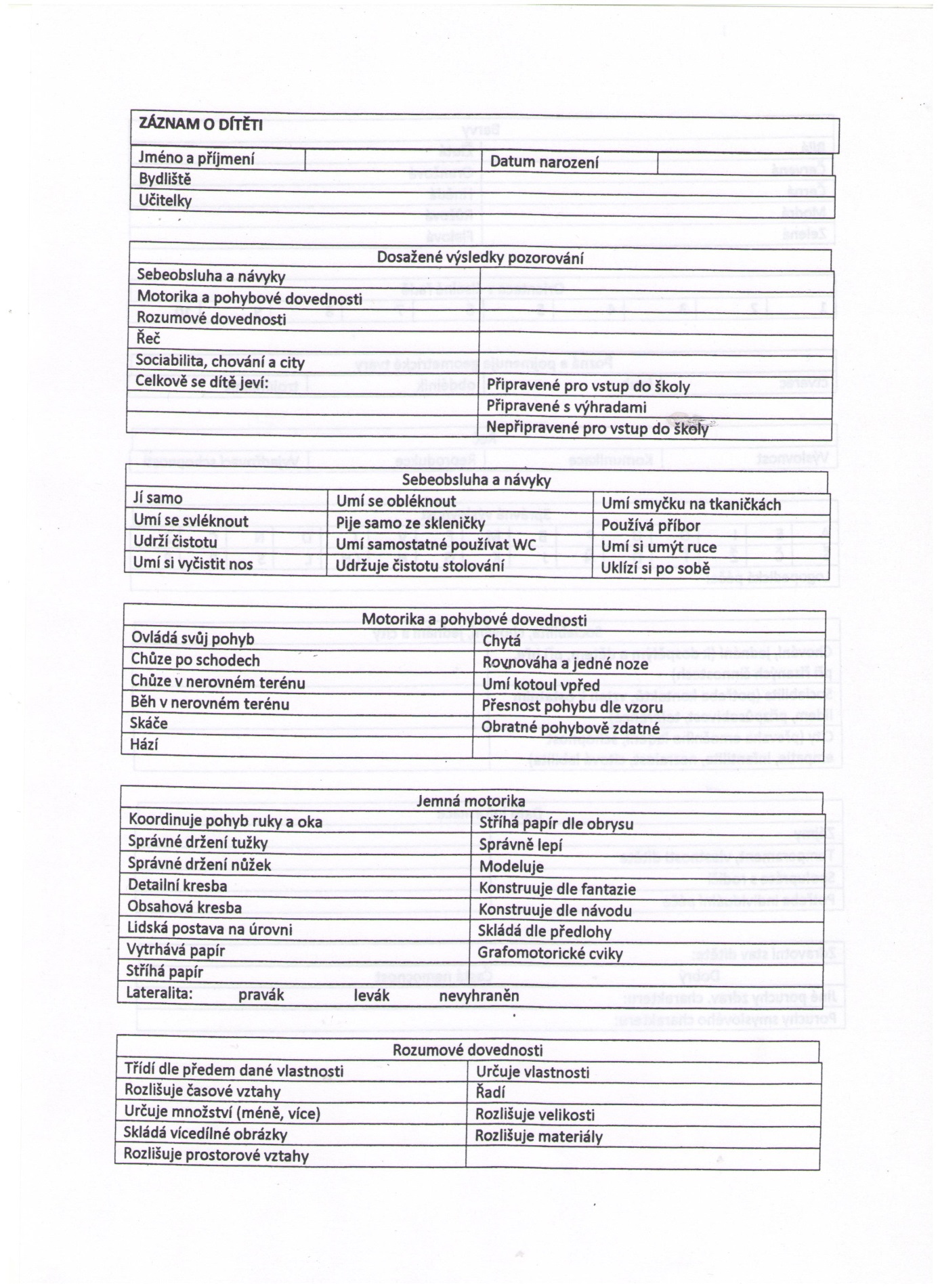 ZÁZNAM O DÍTĚTI ( str. 2.)PEDAGOGICKÁ DIAGNOSTIKA DÍTĚTE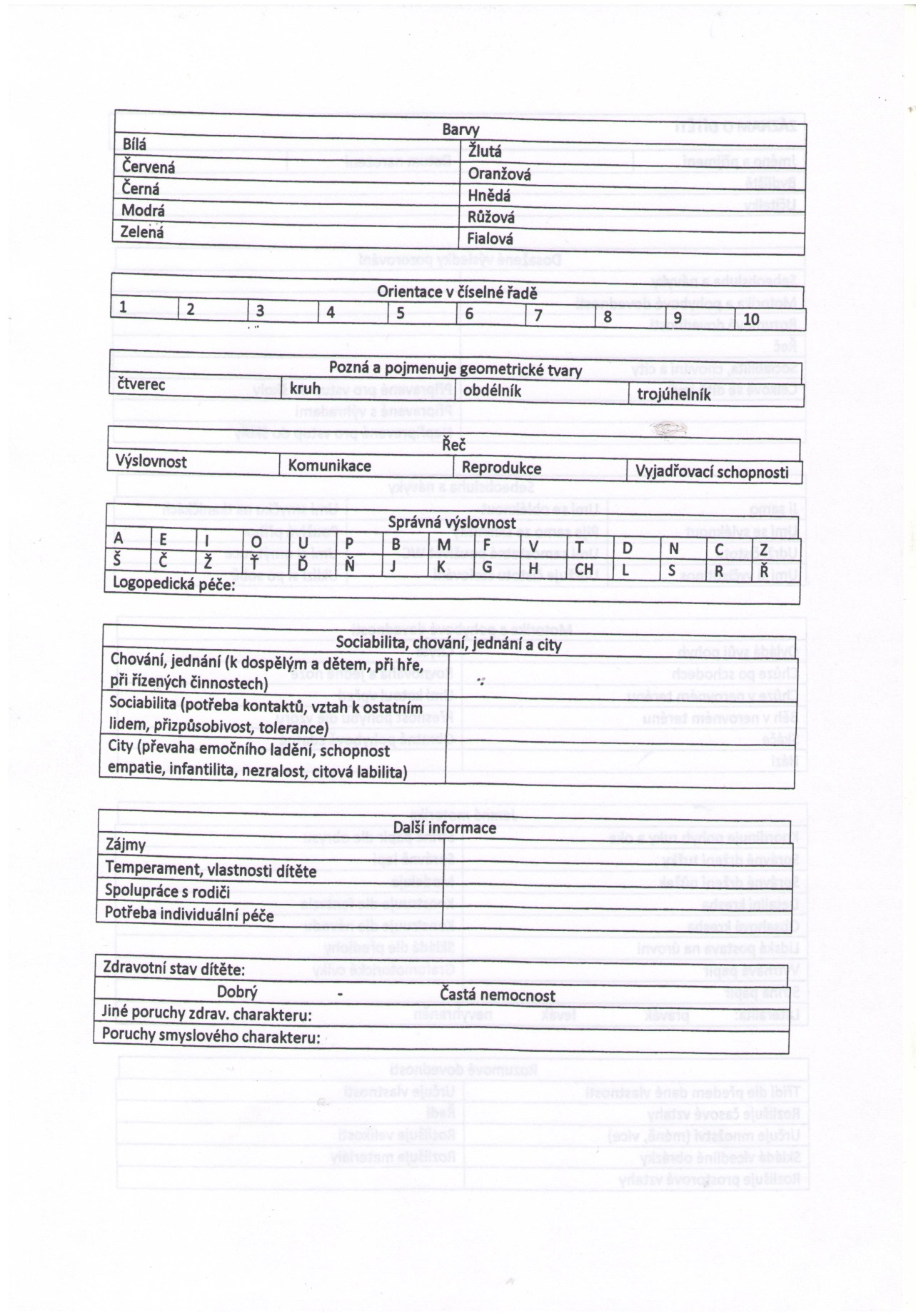 Příloha č. 10ROZVOJOVÝ PROGRAM PRO DÍTĚ S PSYCHICKÝMI NEBO FYZICKÝMI PROBLÉMYškolní rok:Jméno dítěte:Datum narození:Mateřská škola:Třída:Třídní učitelky:Asistentka pedagoga:Jméno pracovníka PPP spolupracujícího se školou:Pracoviště PPP:Rozvojový program byl vypracován na základě:závěry z vyšetření PPP ze dne:doporučení ke vzdělávání dítěte se speciálními vzdělávacími potřebami ze dne:s platností do:Důvod odkladu školní docházky:Reakce rodičů na OŠD:   souhlasná -  nesouhlasná - neutrálníSpolupráce s rodiči:     kladná – záporná - neutrálníSpeciální péče mimo MŠ:Pedagogická diagnostika (pozorování učitele):	Míra podpůrných opatření:mateřskou školu bude navštěvovat:denně  - určité dny v týdnu:dítě bude – nebude pracovat individuálně s pomocí učitelky:počet hodin týdně:individuální práce budou zaměřeny na:ve výchovně vzdělávacích činnostech bude dítě pracovat individuálně s pomocí asistenta pedagoga pod vedením třídní učitelky: ANO x NEdruh speciálně pedagogické a psychologické péče včetně rozsahu: (pracovníkem SPC či jiným odborníkem – SPC, PPP, logopedická péče aj.):Vzdělávací obsah vychází ze školního vzdělávacího programu:Rozvojový plán v jednotlivých vzdělávacích oblastech (konkrétní cíle, úprava organizace výuky, časové a obsahové rozvržení činností, forma zadávání úkolů, pedagogické postupy apod.):1. Dítě a jeho tělo (hrubá a jemná motorika, grafomotorika, sebeobsluha, pracovní výchova,uvědomění si vlastního těla, poznatky o těle a péči o zdraví, smyslová výchova)Současná úroveň dítěte:Plán:2. Dítě a jeho psychikaJazyk a řečSoučasná úroveň dítěte:Plán:Poznávací schopnosti a funkce, představivost a fantazie, myšlenkové operaceSoučasná úroveň dítěte:Plán:Sebepojetí, city, vůleSoučasná úroveň dítěte:Plán:3. Dítě a ten druhý: (sociální dovednosti, navazování a rozvoj přátelských vztahů, interaktivní komunikační dovednosti, kooperační dovednosti)Současná úroveň dítěte:Plán:4. Dítě a společnost: (dramatické a hudební dovednosti, kulturní a morální hodnoty, multikulturní výchova, role ve společnosti)Současná úroveň dítěte:Plán:5. Dítě a svět (poznatky o okolí, přírodě, technickém prostředí, ekologii)Současná úroveň dítěte:Plán:Mimoškolní činnost a zájmy dítěte:Cíle pro tento školní rok:Zvláštnosti při práci s dítětem, případná lékařská doporučení:Připomínky a doporučení zákonných zástupců:Spolupráce se zákonnými zástupci: (např. pravidelná konzultace, vzájemné poskytnutí informací, sledování změn ve vývoji žáka, pravidelná domácí příprava, konzultace s odborníky dle potřeby.)Zhodnocení plnění Rozvojového programu:Pololetí:Konec školního roku:Podpisy pracovníků, kteří sestavili tento plán:jméno podpis: ........................................................................................................jméno podpis: ........................................................................................................Zákonný zástupce dítěte potvrzuje svým podpisem, že se seznámil a souhlasí s rozvojovým programem vzdělávání pro tento školní rok, zavazuje se v rámci svých možností na plnění stanovených úkolů a na spolupráci s pedagogickými pracovníky.Ve Štěpánovicích   dne:Podpis zákonného zástupce: ……………………………..jméno třídypočet dětíVěkové složení dětíučitelkyŽlutá24+43-7Věra MračkováRenata MikátováOranžová153-6Iva Kubešová    6,30 - 8,00Příchod dětí do mateřské školy, předávání dětí pedagogickým pracovnicím do třídy, volně spontánní zájmové aktivity8,00 – 8,208,20 – 9,00Pohybové aktivity, spontánní činnostiosobní hygiena, dopolední svačina     9,00 – 9,30Volné činnosti a aktivity dětí řízené pedagogickými pracovníkyzaměřené především na hry a zájmovou činnost, řízené aktivity, individuální činnost učitelky se skupinou dětí (předškoláci, děti s určitou vadou řeči apod.) nebo jednotlivci (děti s fyzickými nebo psychickými omezeními)     9,30 – 11,15Osobní hygiena, příprava na pobyt venku, pobyt dětí venku, příp. náhradní činnost     11,15 – 12,00Oběd a osobní hygiena dětí     12,00 – 14,15Spánek a odpočinek dětí respektující rozdílné potřeby dětí, individuální práce s dětmi s nižší potřebou spánku     14,15 – 14,40Odpolední svačina, osobní hygiena(14.40 přechází děti z oranžové třídy do třídy I.)     14,40 – 16,30Volné činnosti a aktivity dětízaměřené především na hry, zájmové činnosti a pohybové aktivity dětí, v případě pěkného počasí mohou probíhat na zahradě mateřské školyjméno třídypočet dětíVěkové složení dětíučitelky253-7Marie PlacatkováEva Máchová7.00 – 8.00Příchod dětí do mateřské školy, předávání dětí pedagogickým pracovnicím      8.00 - 8.308.30 – 8.50          8.50 – 9.15Pohybové aktivity, spontánní činnostiRanní rozcvičkaSvačina     9.15 -  10.00Volné činnosti a aktivity dětí řízené pedagogickými pracovníkyzaměřené především na hry a zájmovou činnost, řízené aktivity, individuální činnost učitelky se skupinou dětí (předškoláci, děti s určitou vadou řeči apod.) nebo jednotlivci (děti s fyzickými nebo psychickými omezeními)10.00 -11.45    Osobní hygiena, příprava na pobyt venku, pobyt dětí venku, příp. náhradní činnost11.45 -12.30Oběd a osobní hygiena dětí12.30 -14.00Spánek a odpočinek dětí respektující rozdílné potřeby dětí14.00 -14.30Odpolední svačina, osobní hygiena14.30 -16.00Volné činnosti a aktivity dětí řízené pedagogickými pracovníkyzaměřené především na hry, zájmové činnosti a pohybové aktivity dětí, v případě pěkného počasí mohou probíhat na zahradě mateřské školyIntegrovaný blok (Společné subjektu)Tematický celek      (Společné subjektu)Obsahová náplň(dále rozpracována podle podmínek a věku dětí třídním vzdělávacím programem do podtémat)Já, čas seznamování a malíř podzimJá  a moji kamarádi máme se  tu všichni  rádi  naše MŠ a její pravidlapodpora rozvoje sociálních a společenských návyků, postojů – rozvoj sociální gramotnosti (sebeuvědomování, sebeovládání, kooperace ve skupině, participace na společném úkolu, respektování pravidel a navazování sociálních kontaktů.bydlíme na vesnici  X  ve městě domovposvícení, přijela k nám pouť – tradice Já, čas seznamování a malíř podzimŠťastnou cestu ptáčkovéNa zahradě (ovoce a zelenina- ovocný a zeleninový týden)Na poli  - užitkové plodiny (brambory, řepa, kukuřice, obilí ,,Jak roste chléb“ plody v okolí (bezinky, šípky, jeřabiny..)V lese  - plody (kaštany, žaludy…, barevnost listí, proměna přírody, stromů… )barvy kolem nás, barevný podzim odlet a přílet ptactvapříprava zvířátek na zimní spánekJá, čas seznamování a malíř podzimKdyž přiletí drakPočasí - co umí vítr, mlha a déšť, proč se mění počasí Člověk součást přírody (poznáváme tělo, oči, uši, pusa, nos…) Co nemá rádo tělo (kouř, alkohol, drogy, škodlivé látky…), Nebojme se lékaře (Naše zdraví, Co je dobré a zdravé)Já, čas pohádek a paní zimaVůně vánocAdventní čas- tradiceI čert se na Vánoce těšíKouzelný svět pohádek – Hrajeme si s pohádkouVánoce, Vánoce přicházejíVánoce v lese (stromek pro zvířata a ptáky, potrava, úkryty zvířat, význam sněhu a mrazu, tiché pozorování)Já, čas pohádek a paní zimaSníh je bílá peřinaČas (časové pojmy, prodlužování dne, přibývání světla)Těšíme se na školu (čára, barva, tvar, rozvíjení předmatematických představ, Brzy budu školákem)Zimní radovánky (sporty, stavby ze sněhu, skup. vody, stopy ve sněhu)Zima – mrzne a sněží (hory, zamrzlé rybníky, dokrmování ptactva a zvěře)Já, čas pohádek a paní zimaTen dělá to a ten zas tohleSvět lidí – povolání, řemeslatradice- Karneval, Masopust, Vynášení zimyVěci kolem (Co se z čeho vyrábí  - jak šetříme stromy, živou i neživou přírodu) Na vidličku i na lžičku – potraviny, co je zdravé, kde se berou,Já, čas probouzení a první kvítek pro maminkuKlíč k jaruVoda a vodní svět (tání sněhu - potok, řeka, moře…koloběh vody, čistění studánek, Nebojme se vodníka)Jaro se probouzí (sluníčko, první kvítka – kočičky, jehnědy, sněženky, od semínka k rostlince, tráva)počasí, ptáci (přílet a hnízdění, zvířata se probouzí)Velikonoce (dodržování  tradic)Na tom našem dvoře (mláďata  a domácí zvířata, svět mazlíčků, pejsek a kočička)Já, čas probouzení a první kvítek pro maminkuNaše modrá planetaCo to leze, co to létá - 1.4. Den ptactva, Co by planeta Země řekla - 22. 4. Den Země, EVVO,Krtek a hvězda (vesmír), Cesta kolem světa (dopravní prostředky, doprava a bezpečnost)Rej čarodějnic - tradice Knížka je můj kamarád( měsíc s knihou, rozvoj čtenářské gramotnosti )Já, čas probouzení a první kvítek pro maminkuČas květů a láskyStromy v jarním kabátku, Rodina (zvířecí x lidská – každý máme svůj domov, Svátek matek, vztahy v rodině)Rozkvetlý svět - množství barevŽivot u vody, v lese, na poli Já, čas výletů a letních radovánekCestování to nás bavíSlavíme svůj svátek (jaké jsou děti celého světa, Den dětí – tradice)Letní hry a sportyExotická zvířátka Krtek objevuje nové světy (Indiáni, exotická zvířata - džungle, pouště, pralesy…)Jezdíme na výlety (Krtek cestovatelem)Každá pohádka jednou končí - ahoj školko, už jsem školák – pasování na školákyČas prázdninS vodou jsem kamarád, otužováníSportovní aktivity na zahradě a v příroděVyprávění na co se těšíme, kam pojedeme na prázdniny, mapa, globusLouka a svět hmyzu (včely, mravenci, brouci, jak se vyvíjí motýl, sekání trávy, důležitost sušení, byliny, léčivé rostliny)Název  aktivityDatumPodpora zdravého živ. stylu (pitný režim, větrání, dostatek pohybových aktivit, pobyt venku )pravidelně v denním režimuInformace o nebezpečí při nálezu volně pohozených inj. jehelpřed prázdninami a volnými dnyPříležitostné informace z regionu, tisku a televize – přiměřeně věkuprůběžněÚčast pedagogických pracovníků na dalším vzdělávání a semináříchdle nabídky a možnostíRecyklohraní  – výchova k ekologickému myšlení a zdravému životnímu styluprůběžněSeznámení rodičů se školním řádem, zdůraznění způsobu omlouvánípři první schůzcepři první schůzcePomoc při řešení konfliktních situací v rodině ( nemoc, nezaměstnanost, rozvod, úmrtí apod.dle potřebydle potřebyVztahy mezi sourozenci a vytvoření vhodných podmínek k přípravě do školydle potřebydle potřebyZapojení rodičůakce školy s rodičiakce školy s rodičiUkázka práce policistů v terénu1x za rokBesedy pro děti s pracovníkem MP1x za rokMezilidské vztahy, slušné chováníprůběžněTolerance k fyzicky nebo duševně slabším kamarádůmprůběžněProhlubování komunikativních a asertivních dovednostíprůběžněInformace o fungování lidského těla, význam péče o lidské zdraví, zásady správné výživy, zdravý životní stylprůběžněCOJAKKDOJAK ČASTOTVP1) Analýza učitelekučitelky na tříděprůběžněTVP2) Záznam evaluace bloků a témat (Příloha č. 3a, 3b)učitelky na tříděpo ukončeníbloku, tématTVP3) Rozhovory, e-maily, společná setkánírodičeprůběžněŠVP1) Analýza učitelek a nepedag. pracovnicučitelky + provoznízaměstnanciprůběžněŠVP2) Záznam evaluace ŠVP (příloha č. 4)učitelky1 x ročněŠVP3) Evaluační dotazník učitelek (příloha č. 5)učitelky 1 x ročněŠVP4) Evaluační dotazník provoz. zam. (příl. č. 6)provozní zaměstnanci1 x ročněŠVP5) Ankety, diskuze, zprávyrodiče, obec, ČŠI, průběžněEVALUACEDĚTÍ1) Analýza učitelek učitelky ve tříděprůběžněEVALUACEDĚTÍ2) Charakteristika třídy (evaluační kritéria) (příloha č. 2)učitelky ve třídě1 x ročněEVALUACEDĚTÍ3) Záznam o dítěti (s fyzickým, psychickým problémem) (Příloha č. 9)učitelky ve třídě1 – 2 x ročněEVALUACEDĚTÍ4) Portfolio předškoláka dítěteučitelky, rodiče, dětiprůběžněEVALUACEDĚTÍ5) Spolupráce s rodiči (evaluační kritéria) učitelky ve tříděprůběžněEVALUACEDĚTÍ6) Rozhovory s rodiči (evaluační kritéria) učitelka,ředitelkaprůběžně,na setkáníchEVALUACEDĚTÍ7) Rozvojový program pro děti s psych. nebo fyz. problémy      (Příloha č. 10)učitelky ve třídě2 x ročněAUTO-EVALUACE1) Autoevaluační dotazník učitelek(Příloha č. 7)učitelky1 x ročněAUTO-EVALUACE2) Autoevaluační dotazník provoz. zam.(Příloha č. 8)provozní zaměstnanci1 x ročněAUTO-EVALUACE3) Vzájemné hospitace učitelekučitelkyprůběžněAUTO-EVALUACE4) Hospitace ředitelky u učitelekředitelkaprůběžněCo děti zaujalo:Co se děti naučily:Co se povedlo, nepovedlo a proč:KritériaBodovéhodnocení/1 – 5 bodů/Byla témata pro děti zajímavé?Splnila témata záměr pedagoga?Umožnila témata naplňovat specifické cíle ze všech pěti oblastí?Umožnila témata naplňovat cíle předškolního vzdělávání?Splnila témata požadavek na pestrost a vyváženost činností?Splnila témata požadavek na rozvoj osobnosti dítěte a schopnost učení?Plnila témata požadavek na realizaci hodnotového cíle (morální kvality)?Plnila témata požadavek na děti projevovat se jako samostatná osobnost?Plnila témata záměr docílit součinnost s rodiči?Akce s rodiči, spolupráce:Akce s rodiči, spolupráce:Projevená přání dětí:Projevená přání dětí:Závěry pro další činnosti:Závěry pro další činnosti:KritériaBodovéhodnocení/1 – 5 bodů/Je obsah ŠVP v souladu s RVP?Respektuje všech pět oblastí vzdělávání?Umožňuje naplňovat dílčí cíle vzdělávání?Umožňuje program seznamování s morálními, společenskými a estet. hodnotami?Vede ke zdravému životnímu stylu?Orientuje děti na zájem o učení a poznávání?Vytváří dostatek přirozených situací a námětů k učení?Využívá problémové učení a experimentování?Využívá smyslové vnímání k přirozenému učení?Je práce s dětmi založena na radostném prožití celého dne v MŠ?Připravuje zodpovědně děti pro vstup do ZŠ ve všech oblastech rozvoje?Jsou rozšiřovány a zkvalitňovány nadstandardní aktivity školy?Je dostatečně pestrá nabídka zájmových kroužků?Je rozvíjena spolupráce s odborníky? (PPP, lékaři, psychologové apod.)Využívají rodiče MŠ jako poradenský servis?Mají rodiče dostatečnou možnost účastnit se aktivit školy?Podporuje tvořivost pedagogů?Odpovídá konkrétním podmínkám školy? (poloha, složení tříd i pedagog. sboru)?Nabízí MŠ osvětové aktivity v otázkách výchovy a vzdělávání předškolních dětí?Závěry pro další vzdělávací činnost školy a třídy:Závěry pro další vzdělávací činnost školy a třídy:Projevená přání (rodičů, dětí, pedagogů, provozních zaměstnanců a další):Projevená přání (rodičů, dětí, pedagogů, provozních zaměstnanců a další):Návrhy opatření pro funkčnost plánování a přímé vzdělávací činnosti:Návrhy opatření pro funkčnost plánování a přímé vzdělávací činnosti:PoznámkyPoznámkyKritériaBodové hodnocení/1 – 5 bodů/vybavení nábytkem v mé třídě je dostatečné, vyhovující, estetickévybavení hračkami odpovídá počtu a věku dětí v mé tříděvybavení pomůckami a materiály je v mé třídě dostatečnéprostorové uspořádání mé třídy vyhovuje nejrůznějším skupinovým a individuálním činnostem dětíděti z mé třídy se podílejí na úpravě a výzdobě prostředí třídyděti z mé třídy se podílejí na úpravě a výzdobě prostředí MŠpráce dětí z mé třídy jsou přístupné k prohlédnutí rodičůzahrada je dle mých představ dostatečně vybavenáv mé třídě je udržován pořádek a čistotajsou mi jasné mé povinnosti, pravomoce a úkolyjsem dostatečně informovaná o veškerém dění v MŠmyslím, že je v MŠ vytvořeno ovzduší vzájemné důvěry a tolerancemyslím, že kolektiv MŠ pracuje jako týmmám dostatek kompetencí, volnosti pro svoji prácicítím, že je můj názor v MŠ respektovánmyslím si, že plánování školy jako celku je funkčnímyslím si, že spolupráce s ostatními odbornými institucemi je dostatečnáKritériaBodové hodnocení/1 – 5 bodů/vybavení nábytkem v MŠ (ŠJ) je dostatečné, vyhovující, estetickévybavení zahrady se mi zdá dostatečné v celé MŠ je udržován pořádek a čistotajsou mi zcela jasné mé povinnosti, pravomoci a úkolyjsem dostatečně informovaná o veškerém dění v MŠvybavení zařízením potřebným k mé práci je dostatečnémám dostatek kompetencí a volnosti pro svoji prácizahrada je dle mých představ dostatečně vybavenácítím, že je můj názor v MŠ respektovánmyslím, že je v MŠ vytvořeno ovzduší vzájemné důvěry a tolerancemyslím, že kolektiv MŠ pracuje jako týmcítím se pro svoji práci dostatečně motivována ze strany své přímé nadřízenécítím se spravedlivě finančně ohodnocenamyslím si, že plánování školy jako celku je funkčnímyslím si, že spolupráce s ostatními odbornými institucemi je dostatečnáKritériaBodové ohodnocení          (1 – 5 bodů)veškerá má pedagogická činnost odpovídá poslání školydostatečně naplňuji cíle dané plánem školydostatečně naplňuji průběžné vzdělávací cíle dané ŠVPdostatečně naplňuji rámcové vzdělávací cíle dané RVP PVv MŠ zajišťuji pravidelný rytmus a řád, který je dostatečně flexibilní, respektuje potřeby dětí a aktuální situacis dětmi jsme každodenně dostatečně dlouho venkuděti se mnou mají dostatek pohybu na zahradě i v MŠ respektuji individuální potřebu aktivity, spánku a odpočinku jednotlivých dětínově příchozím dětem umožňuji postupnou adaptaci jsem dětem vhodným vzoremnezatěžuji děti spěchem a chvatemrespektuji potřeby dětí, reaguji na ně a napomáhám v jejich uspokojovánívolnost a svobodu dětí dobře vyvažuji s nezbytnou mírou omezení, vyplývající z nutnosti dodržovat v MŠ potřebný řád respektuji rovnocenné postavení všech dětínikoho nezesměšňuji a nepodceňujimůj pedagogický styl je podporující, sympatizující, počítám s aktivní spoluúčastí a samostatným rozhodováním dítěte programově se věnuji neformálním vztahům ve třídě a nenásilně je ovlivňuji prosociálním směrem (prevence šikany a vandalismu)děti ve třídě vedu ke vzájemnému přátelstvís dětmi zbytečně nemanipuluji, zbytečně je neorganizujinepodporuji nezdravou soutěživostvyhýbám se negativním slovním komentářům a podporuji děti v samostatnosti, dostatečně chválím a pozitivně hodnotímve vztazích mezi sebou a dětmi pěstuji vzájemnou důvěru, toleranci, ohleduplnost, zdvořilost, solidarituchovám se důvěryhodně a spolehlivědětem se ode mne dostává jasných a srozumitelných pokynů respektuji samostatný výběr hraček z dětem dostupných místpečuji o dostatečný pitný režim všech dětíplně se věnuji dětem a jejich vzděláváníděti v mé třídě nacházejí potřebný klid, bezpečí a soukromípoměr spontánních a řízených činností mám ve svém denním programu vyváženýposkytuji dětem dostatek času i prostoru pro hruveškeré aktivity organizuji tak, aby byly děti podněcovány k vlastní aktivitěpodporuji experimentování dětírespektuji individuální tempo dětívytvářím dostatek prostoru pro individuální činnosti dětívytvářím dostatek prostoru pro skupinové činnosti dětídbám dostatečně na soukromí dětímé plánování vychází z potřeb a zájmů dětípřizpůsobuji  činnosti aktuálně vzniklým situacím a zážitkům dětímé plánování vyhovuje individuálním vzdělávacím potřebám a možnostem dětízvu ke spolupráci rodičemá evaluační činnost je smysluplná, vyvozuji z ní závěry pro svoji další prácidbám o svůj odborný růst, dostatečně se vzdělávámjednám, chovám se profesionálním způsobem – v souladu se společenskými pravidly a pedagogickými zásadamive vztazích s rodiči se snažím o oboustrannou důvěru a otevřenostvůči rodičům jsem vstřícná, ochotná spolupracovatdostatečně sleduji potřeby jednotlivých dětí a jejich rodin a snažím se jim vyhověto prospívání dětí rodiče průběžně informujichráním soukromí rodin a zachovávám patřičnou mlčenlivost o jejich vnitřních záležitostechchráním soukromá data dětíKritériaBodové hodnocení    (1 – 5 bodů)plním všechny své úkoly dané pracovní náplnídodržuji organizační řády školydodržuji stanovenou pracovní dobudětský nábytek, tělocvičné nářadí, zdravotně hygienické zařízení i vybavení udržuji čisté, zdravotně nezávadné, bezpečné, estetického vzhledu (hodnotí pouze uklizečky, školnice)dětem poskytuji plnohodnotnou a vyváženou stravu (hodnotí pouze kuchařky)zachováváme skladbu jídelníčku, dodržujeme zdravou technologii přípravy pokrmů (hodnotí pouze kuchařky)poskytuji dětem dostatek tekutinnenutím děti do jídlasama jsem dětem vhodným vzorems dětmi zbytečně nemanipulujivyhýbám se negativním slovním komentářůmpodporuji děti v samostatnosti, dostatečně chválímdostatečně spolupracuji s vedením školy a s učitelkamiaktivně se podílím na nadstandardních aktivitách a akcích školyjednám, chovám se a pracuji profesionálním způsobemve vztazích mezi mnou a rodiči panuje oboustranná důvěra a otevřenost, vstřícnost a porozuměnísleduji konkrétní potřeby jednotlivých dětí a snažím se jim vyhovětzachovávám patřičnou mlčenlivost o vnitřních záležitostech rodin dětíjednám s rodiči ohleduplně a taktněnezasahuji do života a soukromí rodiny